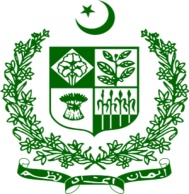    Climate Change Division00070243: One UN Joint Programme on EnvironmentAnnual Progress ReportJanuary – December 2013Project Snapshot ContentsIntroduction Situation Analysis Project Performance and Results Contribution toward Country Programme Outcome Achievement of Project Results/Outputs Lessons LearntThe Way Ahead/Key Priorities for 2014Annex 1: 	AWP Based reporting matrix Annex 2: 	Annual Project Quality Assurance Assessment AcronymsIntroduction The Joint Programme on Environment (JPE) brings 11 UN agencies together to work with relevant Government counterparts at Federal and Provincial, district levels, NGOs and the private sector. The JPE is in line with and contributes to the UNDAF and key national policies and priorities relating to the environment. It also supports Pakistan in fulfilling its international obligations towards environmental treaties and agreements (such as: Goal 7 of MDGs “Ensure environmental sustainability” and various UN Conventions).The JPE is being implemented over four years (2009-2012) while enabling local and national partners to continue the work beyond this period. Under the JPE, five individual and interrelated Joint Programme Components (JPCs) have been developed after a consultative process with the Government and other stakeholders. This is the overall thematic categorization under which specific outputs and activities are planned. These have also been linked to the four UN roles (advocate, advisor, convener and service provider) which serves as a point of orientation in the planning of programme activities.There are five Joint Programme Components while this office is operationally responsible for JPC-1  i.e Strengthened and Operational mechanisms for integrated environmental managementThe One UN JPE Coordination Unit was established in October, 2009 under One UN Joint Programme on Environment Component-1 in the then Ministry of Environment with Additional Secretary of the Ministry as its National Programme Director. The name of the ministry has recently been changed to Ministry of Climate Change and the current NPD is Joint Secretary (Admin)The main role of this programme office is to act as a bridge between the Government and the UN Agencies, to coordinate activities of the 5 JPCs of the One UN JPE in collaboration with relevant convening / participating UN Agencies and implementing partners, also operationally responsible for the  implementation of the UNDP’s activities in    JPC – 1 and to effectively coordinate with provincial governments through Provincial Implementation Committees (PICs), a single platform as an inherent part of JPE organizational structure in order to facilitate and steer the activities of the one UN JPE in the respective provinces The major initiatives of this office is the implementation of Grass Root Initiative Programme (GRIP), Public sector projects, implementation of programme activities with the provinces through provincial implementation committees which is the highest forum at provincial level headed by Additional chief secretaries, also supported government of Pakistan in formalizing National Climate change policy, National sustainable development strategy and various workshops, conferences etc SITUATION ANALYSIS One UN JPE is building capacity of the provincial governments by effectively coordinating through Provincial Implementation Committees (PICs) forums; a single platform as an inherent part of JPE organization structure in order to facilitate and steer the activities of one UN JPE in the respective provinces. Also helped into improved environmental governance and coordination to benefit sustainable development by coordinating effectively with all stakeholders. This programme unit has engaged civil societies for improved service delivery and thus strengthening them and created a source of competition among CSOs in terms of winning projects by bringing innovative techniques to cater problems at community level. GRIP provided a forum for increased ownership and relevance in facing environmental challenges and also build CSOs leadership role in response to floods as well. In Pakistan, NGOs and CBOs at Grassroots level, have little access to resources and lack sufficient capacities in implementing environmental projects. A few successful experiments in past were PTF SGP , GEF SGP, based on which  the One UN Joint Programme on Environment among other key elements also aimed at developing an inclusive common platform of key partners to connect policies, programmes, projects and actions by the government, aid agencies, NGOs and UN agencies, and the commercial activities of the private sector into an agreed sustainable development framework. To realize this output the Grass-Roots Initiative Programme (GRIP) was initiated that assists Civil Society Organizations (CSOs) in the shape of small grants for integrated environmental management.GRIP promotes the philosophy and belief that the right actions at grass roots are a key to solve the environmental problems. Local people are now aware of environmental degradation around them, and they are the ones most vulnerable to its ravages. GRIP assists the Civil Society Organizations with technical and financial assistance towards improvement of environmental management in the following three thematic areas.Solid Waste Management and SanitationCommunity based Natural Resource ManagementGrass Roots Climate Change Initiatives GRIP also provided an opportunity to work various grassroots groups  and helped in developing a long term relationship with the local communities. Carrying out advocacy activities and encourage participation of local communities in improving the environmental management systems in the country were carried out at grass root levelOne UN JPE office also helped formulate a National Climate Change policy by taking all provinces together and incorporating the inputs from all the provinces into the policy and the exercise was followed by finalizing framework for implementation of the policy at national level.The development results can be gauged from the fact that twenty four (24) GRIP projects have been completed and five public sector projects have also been completed successfully in Dec’2012. The remaining public sector projects are meeting their objectives and timelines and this office has really worked on sharing lessons between the project partners in order to implement best practices, replicate the same and let everybody be benefitted out of that. The success stories of various projects have also been documented and we have also made documentaries of many projects that remained extremely successfulThis office has also been ensuring cost effectiveness by building synergies with UN agencies and Government counterparts in order to share resources and putting stakes of government along with the UN funding. While implementing various projects, the key factor remained involvement of communities in the project activities so that project goals be met with a participatory approach and this approach has been really successful. The communities in various project sites have also been organized with the consent of local population.One UN JPE office has also been ensuring effective coordination with the executing line departments by involving them in the reporting process, evaluation, holding them accountable by utilizing PIC forums and there has been a marginal improvement in their capacity that has been observed. This office has also been helping provincial government to get technical input from concerned UN agenciesOne UN JPE office has been working with the provincial governments in a manner to set their development priorities and assist in developing project proposals in the thematic areas identified in One UN programme and further collaborating with the UN agencies to develop synergies in the various project components and thus ensure achieving sustainability in line with the UN objectives and government priority to contain existing financial mechanisms and further improving it through sharing of funds. The constitution of PIC forums adds to the sustainability factor as we are strengthening provincial institutions and further constituting sector specialist groups to facilitate other UN agencies to further improve implementation and coordination at each level. Project Performance and results Contribution towards Country Programme OutcomeProgress towards Project Results/OutputsContribution towards Country Programme OutcomeProgress towards Project Results/OutputsLessons LearntThe lessons that have been learnt may be summarized below:The capacities of line departments of governments are very weak especially that of Gilgit-Baltistan and Balochistan and therefore a lot of engagement is necessary for successful completion of project activities and to ensure timelines. The training aspect for the project partner has to be catered for as project management training remains a must for all project partners.In most of the cases, we see that little or no technical feasibility is carried out before developing project proposals therefore maximum input shall be given in the planning phase of the project where baseline studies must be carried out before initiation of any project intervention.It has also been observed that lack of interest lies in the planning and development department of the government in carrying out internal monitoring of the projects.While working with the CSOs, there is a requirement to register all CSOs with the respective departments such as PCP(Pakistan Centre for Philanthropy) and equip them in enhancing public private partnershipsThere is a requirement of a knowledge sharing platform for all relevant stakeholders on frequent basis so that various project interventions are planned and promotion of informed decision makingThe way forward/key Priorities FOR 2014The way forward shall be focused towards ensuring sustainability of the project interventions by maximum involvement of communities which have been organized during the course of the project and eventually the maintenance and post care of natural resources be catered for with frequent involvement of government line departments as the project site lies under their area of responsibility and also using PIC forums so that interest remains at the highest level at each province. Livelihood factor remains imperative while ensuring sustainability and economic uplift by revising project proposals and incorporating livelihood components into the proposals be made mandatory.Another factor shall be the up-scaling of those projects that remained successful and have the potential to widen their project parameters within the scope of the project. The capacities of various CSOs and government line departments have been enhanced during the course of the project therefore lesson sharing exercise be promoted with other departments and CSOs where future project interventions may take place. The CSOs must also be encouraged to get themselves registered with Pakistan Centre of Philanthropy that is responsible for registration of these organizations so that regularization process of CSOs may be improved.The National Climate Change Policy way forward lies with more interaction with the provinces by carrying out vulnerability mapping and doing risk assessment accordingly, carry out a detailed technical feasibility and baseline surveys where future climate change adaptation projects may take place.Another way forward shall be the knowledge management exercise for the sake of informed decision making by mapping all project activities into interactive GIS mapping and live imagery through SUPARCO or Google mapsGrassroots Initiative Programme (GRIP), due to limited funded invested in 19 districts of Pakistan to support 24 Civil Society Organizations. The programme as a model has successfully attempted to achieve its goal of contributing towards sustainable development by bringing improvement in livelihoods of marginal groups in local communities through sustainable management of natural resources, energy conservation, climate mitigation/adaptation measures, and other related environmental issues to decrease the pressures on physical, social, and biological environments.Learning from GRIP, will help in implementing similar programmes during the Operational Phase – II, of One UN and aligning with new strategic priority areas (SPAs). Certainly, the success of GRIP need to be expanded in other parts of the country in order to ensure its visibility, real impact and empower the Grass Root groups to improve the environmental management at large scale.Annex: AWP based Reporting Matrix Date:Date:Date:December 12, 2013December 12, 2013December 12, 2013December 12, 2013Award ID:Award ID:Award ID:00057016000570160005701600057016Project ID: Project ID: Project ID: 00070243000702430007024300070243Project Title: Project Title: Project Title: One UN Joint Programme on Environment One UN Joint Programme on Environment One UN Joint Programme on Environment One UN Joint Programme on Environment Project Start Date: Project Start Date: Project Start Date: October 2009October 2009October 2009October 2009Project End Date: Project End Date: Project End Date: December 2013December 2013December 2013December 2013Implementing Partner: Implementing Partner: Implementing Partner: 24 CSOs implementing GRIP, Provincial Forestry & Wildlife Departments, ICIMOD, WWF-P, Office of the Inspector General of Forests, Climate Change Division24 CSOs implementing GRIP, Provincial Forestry & Wildlife Departments, ICIMOD, WWF-P, Office of the Inspector General of Forests, Climate Change Division24 CSOs implementing GRIP, Provincial Forestry & Wildlife Departments, ICIMOD, WWF-P, Office of the Inspector General of Forests, Climate Change Division24 CSOs implementing GRIP, Provincial Forestry & Wildlife Departments, ICIMOD, WWF-P, Office of the Inspector General of Forests, Climate Change DivisionResponsible Parties: Responsible Parties: Responsible Parties: Climate Change Division, UNDP Climate Change Division, UNDP Climate Change Division, UNDP Climate Change Division, UNDP Project Budget (all years): Project Budget (all years): Project Budget (all years): 1,707,990.581,707,990.581,707,990.581,707,990.58Core Resources: Non-Core Resources: 	Government contribution: 	Donor 1	Donor 2 Core Resources: Non-Core Resources: 	Government contribution: 	Donor 1	Donor 2 Core Resources: Non-Core Resources: 	Government contribution: 	Donor 1	Donor 2 Project Brief Description and Outputs:  JP Outcome 1: Institutional mechanisms for integrated environmental management strengthened and operational Output 1 : Enhanced Capacity of Provincial Implementation Committees.Output 2 : Finalization and approval of National Sustainable Development Strategy and Action Programme (NSDS&AP) as major GoP policy and programming initiative with emphasis on linking with other thematic areas including; agriculture, rural development & poverty reductionOutput 3 : Environmental Polices reviewed and formulated in the area of climate change Output 4 : Enhanced Environmental Compliance in response to national and international guidelines, laws and regulatory frameworksOutput 5 : Decision making support systems in place to track the resource allocation, environmental trends and to integrate environment in national budgeting processes Output 6 : Development of a inclusive common platform of relevant/key partners to connect policies, programmes and projects and actions by government, aid agencies, NGOs and UN agencies, and commercial activities of the private sector into an agreed sustainable development.Output 7 : Strengthening Trans-boundary Cooperation between China and Pakistan in Karakoram Pamir Landscape, feasibility assessment in PakistanJP Outcome 3: Integrated Natural Resource  Management in Demonstration RegionsJPC Output 1 : Preparation and implementation of area-based strategies for Integrated water and natural resources management.Project Brief Description and Outputs:  JP Outcome 1: Institutional mechanisms for integrated environmental management strengthened and operational Output 1 : Enhanced Capacity of Provincial Implementation Committees.Output 2 : Finalization and approval of National Sustainable Development Strategy and Action Programme (NSDS&AP) as major GoP policy and programming initiative with emphasis on linking with other thematic areas including; agriculture, rural development & poverty reductionOutput 3 : Environmental Polices reviewed and formulated in the area of climate change Output 4 : Enhanced Environmental Compliance in response to national and international guidelines, laws and regulatory frameworksOutput 5 : Decision making support systems in place to track the resource allocation, environmental trends and to integrate environment in national budgeting processes Output 6 : Development of a inclusive common platform of relevant/key partners to connect policies, programmes and projects and actions by government, aid agencies, NGOs and UN agencies, and commercial activities of the private sector into an agreed sustainable development.Output 7 : Strengthening Trans-boundary Cooperation between China and Pakistan in Karakoram Pamir Landscape, feasibility assessment in PakistanJP Outcome 3: Integrated Natural Resource  Management in Demonstration RegionsJPC Output 1 : Preparation and implementation of area-based strategies for Integrated water and natural resources management.Project Brief Description and Outputs:  JP Outcome 1: Institutional mechanisms for integrated environmental management strengthened and operational Output 1 : Enhanced Capacity of Provincial Implementation Committees.Output 2 : Finalization and approval of National Sustainable Development Strategy and Action Programme (NSDS&AP) as major GoP policy and programming initiative with emphasis on linking with other thematic areas including; agriculture, rural development & poverty reductionOutput 3 : Environmental Polices reviewed and formulated in the area of climate change Output 4 : Enhanced Environmental Compliance in response to national and international guidelines, laws and regulatory frameworksOutput 5 : Decision making support systems in place to track the resource allocation, environmental trends and to integrate environment in national budgeting processes Output 6 : Development of a inclusive common platform of relevant/key partners to connect policies, programmes and projects and actions by government, aid agencies, NGOs and UN agencies, and commercial activities of the private sector into an agreed sustainable development.Output 7 : Strengthening Trans-boundary Cooperation between China and Pakistan in Karakoram Pamir Landscape, feasibility assessment in PakistanJP Outcome 3: Integrated Natural Resource  Management in Demonstration RegionsJPC Output 1 : Preparation and implementation of area-based strategies for Integrated water and natural resources management.Project Brief Description and Outputs:  JP Outcome 1: Institutional mechanisms for integrated environmental management strengthened and operational Output 1 : Enhanced Capacity of Provincial Implementation Committees.Output 2 : Finalization and approval of National Sustainable Development Strategy and Action Programme (NSDS&AP) as major GoP policy and programming initiative with emphasis on linking with other thematic areas including; agriculture, rural development & poverty reductionOutput 3 : Environmental Polices reviewed and formulated in the area of climate change Output 4 : Enhanced Environmental Compliance in response to national and international guidelines, laws and regulatory frameworksOutput 5 : Decision making support systems in place to track the resource allocation, environmental trends and to integrate environment in national budgeting processes Output 6 : Development of a inclusive common platform of relevant/key partners to connect policies, programmes and projects and actions by government, aid agencies, NGOs and UN agencies, and commercial activities of the private sector into an agreed sustainable development.Output 7 : Strengthening Trans-boundary Cooperation between China and Pakistan in Karakoram Pamir Landscape, feasibility assessment in PakistanJP Outcome 3: Integrated Natural Resource  Management in Demonstration RegionsJPC Output 1 : Preparation and implementation of area-based strategies for Integrated water and natural resources management.Project Brief Description and Outputs:  JP Outcome 1: Institutional mechanisms for integrated environmental management strengthened and operational Output 1 : Enhanced Capacity of Provincial Implementation Committees.Output 2 : Finalization and approval of National Sustainable Development Strategy and Action Programme (NSDS&AP) as major GoP policy and programming initiative with emphasis on linking with other thematic areas including; agriculture, rural development & poverty reductionOutput 3 : Environmental Polices reviewed and formulated in the area of climate change Output 4 : Enhanced Environmental Compliance in response to national and international guidelines, laws and regulatory frameworksOutput 5 : Decision making support systems in place to track the resource allocation, environmental trends and to integrate environment in national budgeting processes Output 6 : Development of a inclusive common platform of relevant/key partners to connect policies, programmes and projects and actions by government, aid agencies, NGOs and UN agencies, and commercial activities of the private sector into an agreed sustainable development.Output 7 : Strengthening Trans-boundary Cooperation between China and Pakistan in Karakoram Pamir Landscape, feasibility assessment in PakistanJP Outcome 3: Integrated Natural Resource  Management in Demonstration RegionsJPC Output 1 : Preparation and implementation of area-based strategies for Integrated water and natural resources management.Project Brief Description and Outputs:  JP Outcome 1: Institutional mechanisms for integrated environmental management strengthened and operational Output 1 : Enhanced Capacity of Provincial Implementation Committees.Output 2 : Finalization and approval of National Sustainable Development Strategy and Action Programme (NSDS&AP) as major GoP policy and programming initiative with emphasis on linking with other thematic areas including; agriculture, rural development & poverty reductionOutput 3 : Environmental Polices reviewed and formulated in the area of climate change Output 4 : Enhanced Environmental Compliance in response to national and international guidelines, laws and regulatory frameworksOutput 5 : Decision making support systems in place to track the resource allocation, environmental trends and to integrate environment in national budgeting processes Output 6 : Development of a inclusive common platform of relevant/key partners to connect policies, programmes and projects and actions by government, aid agencies, NGOs and UN agencies, and commercial activities of the private sector into an agreed sustainable development.Output 7 : Strengthening Trans-boundary Cooperation between China and Pakistan in Karakoram Pamir Landscape, feasibility assessment in PakistanJP Outcome 3: Integrated Natural Resource  Management in Demonstration RegionsJPC Output 1 : Preparation and implementation of area-based strategies for Integrated water and natural resources management.Project Brief Description and Outputs:  JP Outcome 1: Institutional mechanisms for integrated environmental management strengthened and operational Output 1 : Enhanced Capacity of Provincial Implementation Committees.Output 2 : Finalization and approval of National Sustainable Development Strategy and Action Programme (NSDS&AP) as major GoP policy and programming initiative with emphasis on linking with other thematic areas including; agriculture, rural development & poverty reductionOutput 3 : Environmental Polices reviewed and formulated in the area of climate change Output 4 : Enhanced Environmental Compliance in response to national and international guidelines, laws and regulatory frameworksOutput 5 : Decision making support systems in place to track the resource allocation, environmental trends and to integrate environment in national budgeting processes Output 6 : Development of a inclusive common platform of relevant/key partners to connect policies, programmes and projects and actions by government, aid agencies, NGOs and UN agencies, and commercial activities of the private sector into an agreed sustainable development.Output 7 : Strengthening Trans-boundary Cooperation between China and Pakistan in Karakoram Pamir Landscape, feasibility assessment in PakistanJP Outcome 3: Integrated Natural Resource  Management in Demonstration RegionsJPC Output 1 : Preparation and implementation of area-based strategies for Integrated water and natural resources management.Overall Project Quality Rating (mark on the scale of 1 to 5 as per the following criteria):Overall Project Quality Rating (mark on the scale of 1 to 5 as per the following criteria):Overall Project Quality Rating (mark on the scale of 1 to 5 as per the following criteria):Overall Project Quality Rating (mark on the scale of 1 to 5 as per the following criteria):Overall Project Quality Rating (mark on the scale of 1 to 5 as per the following criteria):Overall Project Quality Rating (mark on the scale of 1 to 5 as per the following criteria):Overall Project Quality Rating (mark on the scale of 1 to 5 as per the following criteria):Exemplary (5)*****High (4)****High (4)****High (4)****Satisfactory (3)***Poor (2)**Inadequate (1)*All outputs are rated High or ExemplaryAll outputs are rated Satisfactory or higher, and at least two criteria are rated High or ExemplaryAll outputs are rated Satisfactory or higher, and at least two criteria are rated High or ExemplaryAll outputs are rated Satisfactory or higher, and at least two criteria are rated High or ExemplaryOne output may be rated Poor, and all other criteria are rated Satisfactory or higherTwo outputs are rated Poor, and all other criteria are rated Satisfactory or higherOne output is rated Inadequate, or more than two criteria are rated PoorBudget 2013Budget 2013922,455922,455922,455922,455922,455Expenditure 2013Expenditure 2013884,303884,303884,303884,303884,303Delivery %Delivery %95.8695.8695.8695.8695.86AGAHE: Association of Gender Awareness and Human EmpowermentAMHRWO: Alpine Medicinal Herbs and Rural Welfare OrganizationAP: Ahsas PakistanATMI: Anjuman Takmeel e Maqasad e Insani BCDO: Basho Conservation and Development OrganizationCF: Children FirstCBO: Community-Based OrganizationCDF: Community Development ForumCDM: Clean Development MechanismCSO: Civil Society OrganizationDDO: Durawa Development OrganizationFTP: Fazilia Trust PakistanGAP: Grace Association PakistanGRIP: Grass Root Initiative Programme HDOD: Human Development Organization DoabaHRSP: Himalayan Rural Support ProgrammeNRM: Natural Resource ManagementNTFP: Non-Timber Forest ProductOne UN JPE: The One United Nations Joint Programme on the EnvironmentPDI: Participatory Development InitiativesIET: Indus Earth TrustIWRM: Integrated Water Resource ManagementMDG: Millennium Development GoalsMF: Mashriq FoundationMTM: Majlis Tahaffaz MaholiatNARC: National Agricultural Research CouncilNGO: Non-Governmental OrganizationPCRET: Pakistan Council for Renewable Energy TechnologiesPEHE: Participatory Efforts for Health EnvironmentPECWC: Paradise Environmental and Community Welfare SocietyPIC: Provincial Implementation CommitteeSEDO: Social and Environmental Development OrganizationSEED: Society for Economic and Environmental DevelopmentSESWA: Shewa Educated Social Workers AssociationSLM: Sustainable Land ManagementSUSG: Sustainable Use Specialist GroupSVDO: Shama Village Development OrganizationSVDP: Soon Valley Development ProgrammeSWM: Sold Waste ManagementUN: United NationsVDF: Village Development ForumWSO: Women Social OrganizationCPAP Outcome: Institutional mechanisms for integrated environmental management strengthened and operationalCPAP Outcome: Institutional mechanisms for integrated environmental management strengthened and operationalCPAP Outcome: Institutional mechanisms for integrated environmental management strengthened and operationalCPAP Outcome: Institutional mechanisms for integrated environmental management strengthened and operationalIndicator(s): Strengthened and Operational Institutional Mechanisms for Integrated Environmental ManagementBaseline: One UN – GOP Comprehensive Programme to integrate principles of sustainable development into country policies and programmes to reverse the loss of environment in line with MDG Target 7ATarget(s): Progress towards the attainment of MDG 7 on environmental sustainabilityAchievement(s): Enhanced Capacity of Provincial Implementation Committees.Finalization and approval of National Sustainable Development Strategy and Action Programme (NSDS&AP) as major GoP policy and programming initiative with emphasis on linking with other thematic areas including; agriculture, rural development & poverty reductionEnvironmental Polices reviewed and formulated in the area of climate change Enhanced Environmental Compliance in response to national and international guidelines, laws and regulatory frameworksDevelopment of a inclusive common platform of relevant/key partners to connect policies, programmes and projects and actions by government, aid agencies, NGOs and UN agencies, and commercial activities of the private sector into an agreed sustainable development.Strengthening Trans-boundary Cooperation between China and Pakistan in Karakoram Pamir Landscape, feasibility assessment in PakistanDescription of output level high/outcome level results achieved in 2013:Capacity of Provincial Implementation Committees enhanced through participation in 2 workshops on “Learning & Sharing Experiences” of GRIP and Public Sector ProjectsNSDS&AP finalized and in the process of approval by the cabinet National Policy on Climate Change formulated , approved by the cabinet and successfully launchedStrengthening GEF Cell in MoCC/ National Strategy for GEF V, Respond to the immediate capacity development needs ( including national and international refresher courses/ technical trainings and exposure visits (national and provincial participants) of  Federal and Provincial/regional EPAs, Env Sections of Planning, One UN Programme Coordination Management24 projects under the Grass Root Imitative successfully completed in 19 districts across Pakistan and GRIP Sharing and Learning Workshop held Trans-boundary cooperation between China and Pakistan in Karakoram-Pamir feasibility assessment completedDescription of output level high/outcome level results achieved in 2013:Capacity of Provincial Implementation Committees enhanced through participation in 2 workshops on “Learning & Sharing Experiences” of GRIP and Public Sector ProjectsNSDS&AP finalized and in the process of approval by the cabinet National Policy on Climate Change formulated , approved by the cabinet and successfully launchedStrengthening GEF Cell in MoCC/ National Strategy for GEF V, Respond to the immediate capacity development needs ( including national and international refresher courses/ technical trainings and exposure visits (national and provincial participants) of  Federal and Provincial/regional EPAs, Env Sections of Planning, One UN Programme Coordination Management24 projects under the Grass Root Imitative successfully completed in 19 districts across Pakistan and GRIP Sharing and Learning Workshop held Trans-boundary cooperation between China and Pakistan in Karakoram-Pamir feasibility assessment completedDescription of output level high/outcome level results achieved in 2013:Capacity of Provincial Implementation Committees enhanced through participation in 2 workshops on “Learning & Sharing Experiences” of GRIP and Public Sector ProjectsNSDS&AP finalized and in the process of approval by the cabinet National Policy on Climate Change formulated , approved by the cabinet and successfully launchedStrengthening GEF Cell in MoCC/ National Strategy for GEF V, Respond to the immediate capacity development needs ( including national and international refresher courses/ technical trainings and exposure visits (national and provincial participants) of  Federal and Provincial/regional EPAs, Env Sections of Planning, One UN Programme Coordination Management24 projects under the Grass Root Imitative successfully completed in 19 districts across Pakistan and GRIP Sharing and Learning Workshop held Trans-boundary cooperation between China and Pakistan in Karakoram-Pamir feasibility assessment completedDescription of output level high/outcome level results achieved in 2013:Capacity of Provincial Implementation Committees enhanced through participation in 2 workshops on “Learning & Sharing Experiences” of GRIP and Public Sector ProjectsNSDS&AP finalized and in the process of approval by the cabinet National Policy on Climate Change formulated , approved by the cabinet and successfully launchedStrengthening GEF Cell in MoCC/ National Strategy for GEF V, Respond to the immediate capacity development needs ( including national and international refresher courses/ technical trainings and exposure visits (national and provincial participants) of  Federal and Provincial/regional EPAs, Env Sections of Planning, One UN Programme Coordination Management24 projects under the Grass Root Imitative successfully completed in 19 districts across Pakistan and GRIP Sharing and Learning Workshop held Trans-boundary cooperation between China and Pakistan in Karakoram-Pamir feasibility assessment completedMeans of Verification Final Draft of the NSDS submitted to Ministry of Climate Change, Government of Pakistan for endorsement and onward submission to the Federal Cabinet for approvalNotification of the Cabinet Division, Government of Pakistan after approval of the National Climate Change Policy by the Federal Cabinet on 26th September, 2012Workshop Reports / ProceedingsPeriodic Progress Reports (Monthly, Quarterly, Completion Reports)Means of Verification Final Draft of the NSDS submitted to Ministry of Climate Change, Government of Pakistan for endorsement and onward submission to the Federal Cabinet for approvalNotification of the Cabinet Division, Government of Pakistan after approval of the National Climate Change Policy by the Federal Cabinet on 26th September, 2012Workshop Reports / ProceedingsPeriodic Progress Reports (Monthly, Quarterly, Completion Reports)Means of Verification Final Draft of the NSDS submitted to Ministry of Climate Change, Government of Pakistan for endorsement and onward submission to the Federal Cabinet for approvalNotification of the Cabinet Division, Government of Pakistan after approval of the National Climate Change Policy by the Federal Cabinet on 26th September, 2012Workshop Reports / ProceedingsPeriodic Progress Reports (Monthly, Quarterly, Completion Reports)Means of Verification Final Draft of the NSDS submitted to Ministry of Climate Change, Government of Pakistan for endorsement and onward submission to the Federal Cabinet for approvalNotification of the Cabinet Division, Government of Pakistan after approval of the National Climate Change Policy by the Federal Cabinet on 26th September, 2012Workshop Reports / ProceedingsPeriodic Progress Reports (Monthly, Quarterly, Completion Reports)Project Output I: Enhanced Capacity of Provincial Implementation CommitteesProject Output I: Enhanced Capacity of Provincial Implementation CommitteesProject Output I: Enhanced Capacity of Provincial Implementation CommitteesProject Output I: Enhanced Capacity of Provincial Implementation CommitteesProject Output I: Enhanced Capacity of Provincial Implementation CommitteesProject Output I: Enhanced Capacity of Provincial Implementation CommitteesProject Output I: Enhanced Capacity of Provincial Implementation CommitteesProject Output I: Enhanced Capacity of Provincial Implementation CommitteesIndicator(s): Notifications/MeetingsIndicator(s): Notifications/MeetingsBaseline: Six PICs established in all provinces Baseline: Six PICs established in all provinces Target(s): Six PICs strengthened for effective environmental managementTarget(s): Six PICs strengthened for effective environmental managementAchievement(s): Strengthening of PICs for facilitating in creating enabling policy and grassroots conditions for efficient and effective management of the environment and more specifically Climate Change2 Workshops held for “Sharing & Learning Experiences” of GRIP and Public Sector ProjectsAchievement(s): Strengthening of PICs for facilitating in creating enabling policy and grassroots conditions for efficient and effective management of the environment and more specifically Climate Change2 Workshops held for “Sharing & Learning Experiences” of GRIP and Public Sector ProjectsDescription of output level results achieved in 2013:Strengthening of PICs for facilitating in creating enabling policy and grassroots conditions for efficient and effective management of the environment and more specifically Climate Change2 Workshops held for “Sharing & Learning Experiences” of GRIP and Public Sector ProjectsThe One UN JPE Coordination Office has been implementing projects with provincial line departments and AJ&K for protection and management of critical watersheds including biodiversity conservation and 24 Projects successfully implemented by CSOs in 19 districts across Pakistan under GRIP.The objective of holding these workshops was to provide all stakeholders including members of the Provincial Implementation Committees (PICs) with a forum where they can independently derive first hand information on the effectiveness of these projects in achieving the objectives of the Joint Programme Component 1 – 3. The workshops focus on the projects being implemented since 2010, and was also useful for understanding the management and technical issues involved in project implementation. The workshop also helped understand the policy makers about, how the projects provided an opportunity to work with the public sector & Civil Society and how similar projects can be helpful in further developing a long term relationship with the public sector & Civil Society for efforts in managing the environment and the issues related to Climate Change. Description of output level results achieved in 2013:Strengthening of PICs for facilitating in creating enabling policy and grassroots conditions for efficient and effective management of the environment and more specifically Climate Change2 Workshops held for “Sharing & Learning Experiences” of GRIP and Public Sector ProjectsThe One UN JPE Coordination Office has been implementing projects with provincial line departments and AJ&K for protection and management of critical watersheds including biodiversity conservation and 24 Projects successfully implemented by CSOs in 19 districts across Pakistan under GRIP.The objective of holding these workshops was to provide all stakeholders including members of the Provincial Implementation Committees (PICs) with a forum where they can independently derive first hand information on the effectiveness of these projects in achieving the objectives of the Joint Programme Component 1 – 3. The workshops focus on the projects being implemented since 2010, and was also useful for understanding the management and technical issues involved in project implementation. The workshop also helped understand the policy makers about, how the projects provided an opportunity to work with the public sector & Civil Society and how similar projects can be helpful in further developing a long term relationship with the public sector & Civil Society for efforts in managing the environment and the issues related to Climate Change. Description of output level results achieved in 2013:Strengthening of PICs for facilitating in creating enabling policy and grassroots conditions for efficient and effective management of the environment and more specifically Climate Change2 Workshops held for “Sharing & Learning Experiences” of GRIP and Public Sector ProjectsThe One UN JPE Coordination Office has been implementing projects with provincial line departments and AJ&K for protection and management of critical watersheds including biodiversity conservation and 24 Projects successfully implemented by CSOs in 19 districts across Pakistan under GRIP.The objective of holding these workshops was to provide all stakeholders including members of the Provincial Implementation Committees (PICs) with a forum where they can independently derive first hand information on the effectiveness of these projects in achieving the objectives of the Joint Programme Component 1 – 3. The workshops focus on the projects being implemented since 2010, and was also useful for understanding the management and technical issues involved in project implementation. The workshop also helped understand the policy makers about, how the projects provided an opportunity to work with the public sector & Civil Society and how similar projects can be helpful in further developing a long term relationship with the public sector & Civil Society for efforts in managing the environment and the issues related to Climate Change. Description of output level results achieved in 2013:Strengthening of PICs for facilitating in creating enabling policy and grassroots conditions for efficient and effective management of the environment and more specifically Climate Change2 Workshops held for “Sharing & Learning Experiences” of GRIP and Public Sector ProjectsThe One UN JPE Coordination Office has been implementing projects with provincial line departments and AJ&K for protection and management of critical watersheds including biodiversity conservation and 24 Projects successfully implemented by CSOs in 19 districts across Pakistan under GRIP.The objective of holding these workshops was to provide all stakeholders including members of the Provincial Implementation Committees (PICs) with a forum where they can independently derive first hand information on the effectiveness of these projects in achieving the objectives of the Joint Programme Component 1 – 3. The workshops focus on the projects being implemented since 2010, and was also useful for understanding the management and technical issues involved in project implementation. The workshop also helped understand the policy makers about, how the projects provided an opportunity to work with the public sector & Civil Society and how similar projects can be helpful in further developing a long term relationship with the public sector & Civil Society for efforts in managing the environment and the issues related to Climate Change. Description of output level results achieved in 2013:Strengthening of PICs for facilitating in creating enabling policy and grassroots conditions for efficient and effective management of the environment and more specifically Climate Change2 Workshops held for “Sharing & Learning Experiences” of GRIP and Public Sector ProjectsThe One UN JPE Coordination Office has been implementing projects with provincial line departments and AJ&K for protection and management of critical watersheds including biodiversity conservation and 24 Projects successfully implemented by CSOs in 19 districts across Pakistan under GRIP.The objective of holding these workshops was to provide all stakeholders including members of the Provincial Implementation Committees (PICs) with a forum where they can independently derive first hand information on the effectiveness of these projects in achieving the objectives of the Joint Programme Component 1 – 3. The workshops focus on the projects being implemented since 2010, and was also useful for understanding the management and technical issues involved in project implementation. The workshop also helped understand the policy makers about, how the projects provided an opportunity to work with the public sector & Civil Society and how similar projects can be helpful in further developing a long term relationship with the public sector & Civil Society for efforts in managing the environment and the issues related to Climate Change. Description of output level results achieved in 2013:Strengthening of PICs for facilitating in creating enabling policy and grassroots conditions for efficient and effective management of the environment and more specifically Climate Change2 Workshops held for “Sharing & Learning Experiences” of GRIP and Public Sector ProjectsThe One UN JPE Coordination Office has been implementing projects with provincial line departments and AJ&K for protection and management of critical watersheds including biodiversity conservation and 24 Projects successfully implemented by CSOs in 19 districts across Pakistan under GRIP.The objective of holding these workshops was to provide all stakeholders including members of the Provincial Implementation Committees (PICs) with a forum where they can independently derive first hand information on the effectiveness of these projects in achieving the objectives of the Joint Programme Component 1 – 3. The workshops focus on the projects being implemented since 2010, and was also useful for understanding the management and technical issues involved in project implementation. The workshop also helped understand the policy makers about, how the projects provided an opportunity to work with the public sector & Civil Society and how similar projects can be helpful in further developing a long term relationship with the public sector & Civil Society for efforts in managing the environment and the issues related to Climate Change. Description of output level results achieved in 2013:Strengthening of PICs for facilitating in creating enabling policy and grassroots conditions for efficient and effective management of the environment and more specifically Climate Change2 Workshops held for “Sharing & Learning Experiences” of GRIP and Public Sector ProjectsThe One UN JPE Coordination Office has been implementing projects with provincial line departments and AJ&K for protection and management of critical watersheds including biodiversity conservation and 24 Projects successfully implemented by CSOs in 19 districts across Pakistan under GRIP.The objective of holding these workshops was to provide all stakeholders including members of the Provincial Implementation Committees (PICs) with a forum where they can independently derive first hand information on the effectiveness of these projects in achieving the objectives of the Joint Programme Component 1 – 3. The workshops focus on the projects being implemented since 2010, and was also useful for understanding the management and technical issues involved in project implementation. The workshop also helped understand the policy makers about, how the projects provided an opportunity to work with the public sector & Civil Society and how similar projects can be helpful in further developing a long term relationship with the public sector & Civil Society for efforts in managing the environment and the issues related to Climate Change. Description of output level results achieved in 2013:Strengthening of PICs for facilitating in creating enabling policy and grassroots conditions for efficient and effective management of the environment and more specifically Climate Change2 Workshops held for “Sharing & Learning Experiences” of GRIP and Public Sector ProjectsThe One UN JPE Coordination Office has been implementing projects with provincial line departments and AJ&K for protection and management of critical watersheds including biodiversity conservation and 24 Projects successfully implemented by CSOs in 19 districts across Pakistan under GRIP.The objective of holding these workshops was to provide all stakeholders including members of the Provincial Implementation Committees (PICs) with a forum where they can independently derive first hand information on the effectiveness of these projects in achieving the objectives of the Joint Programme Component 1 – 3. The workshops focus on the projects being implemented since 2010, and was also useful for understanding the management and technical issues involved in project implementation. The workshop also helped understand the policy makers about, how the projects provided an opportunity to work with the public sector & Civil Society and how similar projects can be helpful in further developing a long term relationship with the public sector & Civil Society for efforts in managing the environment and the issues related to Climate Change. Overall Output Status (mark the output on the scale of 1 to 5 as per the following criteria): Overall Output Status (mark the output on the scale of 1 to 5 as per the following criteria): Overall Output Status (mark the output on the scale of 1 to 5 as per the following criteria): Overall Output Status (mark the output on the scale of 1 to 5 as per the following criteria): Overall Output Status (mark the output on the scale of 1 to 5 as per the following criteria): Overall Output Status (mark the output on the scale of 1 to 5 as per the following criteria): Overall Output Status (mark the output on the scale of 1 to 5 as per the following criteria): Overall Output Status (mark the output on the scale of 1 to 5 as per the following criteria): Exemplary (5)*****High (4)****High (4)****Satisfactory (3)***Satisfactory (3)***Poor (2)**Poor (2)**Inadequate (1)*The project is expected to over-achieve targeted outputs and/or expected levels of quality, and there is evidence that outputs are contributing to targeted outcomesThe project is expected to over-achieve targeted outputs and/or expected levels of qualityThe project is expected to over-achieve targeted outputs and/or expected levels of qualityThe project is expected to achieve targeted outputs with expected levels of qualityThe project is expected to achieve targeted outputs with expected levels of qualityThe project is expected to partially achieve targeted outputs, with less than expected levels of qualityThe project is expected to partially achieve targeted outputs, with less than expected levels of qualityProject outputs will likely not be achieved and/or are not likely to be effective in supporting the achievement of targeted outcomesMeans of Verification : Workshop Reports / ProceedingsMeans of Verification : Workshop Reports / ProceedingsMeans of Verification : Workshop Reports / ProceedingsMeans of Verification : Workshop Reports / ProceedingsMeans of Verification : Workshop Reports / ProceedingsMeans of Verification : Workshop Reports / ProceedingsMeans of Verification : Workshop Reports / ProceedingsMeans of Verification : Workshop Reports / ProceedingsProject Output II: Finalization and approval of National Sustainable Development Strategy and Action Programme (NSDS&AP) as major GoP policy and programming initiative with emphasis on linking with other thematic areas including; agriculture, rural development & poverty reductionProject Output II: Finalization and approval of National Sustainable Development Strategy and Action Programme (NSDS&AP) as major GoP policy and programming initiative with emphasis on linking with other thematic areas including; agriculture, rural development & poverty reductionProject Output II: Finalization and approval of National Sustainable Development Strategy and Action Programme (NSDS&AP) as major GoP policy and programming initiative with emphasis on linking with other thematic areas including; agriculture, rural development & poverty reductionProject Output II: Finalization and approval of National Sustainable Development Strategy and Action Programme (NSDS&AP) as major GoP policy and programming initiative with emphasis on linking with other thematic areas including; agriculture, rural development & poverty reductionProject Output II: Finalization and approval of National Sustainable Development Strategy and Action Programme (NSDS&AP) as major GoP policy and programming initiative with emphasis on linking with other thematic areas including; agriculture, rural development & poverty reductionProject Output II: Finalization and approval of National Sustainable Development Strategy and Action Programme (NSDS&AP) as major GoP policy and programming initiative with emphasis on linking with other thematic areas including; agriculture, rural development & poverty reductionProject Output II: Finalization and approval of National Sustainable Development Strategy and Action Programme (NSDS&AP) as major GoP policy and programming initiative with emphasis on linking with other thematic areas including; agriculture, rural development & poverty reductionProject Output II: Finalization and approval of National Sustainable Development Strategy and Action Programme (NSDS&AP) as major GoP policy and programming initiative with emphasis on linking with other thematic areas including; agriculture, rural development & poverty reductionIndicator(s): ReportsIndicator(s): ReportsBaseline: 5 consultative Workshops heldBaseline: 5 consultative Workshops heldTarget(s): Approval, launch disseminationTarget(s): Approval, launch disseminationAchievement(s): NSDS finalized and in the process of endorsement  by all relevant stakeholders and subsequent submission to the Federal Cabinet for approval by the Climate Change DivisionAchievement(s): NSDS finalized and in the process of endorsement  by all relevant stakeholders and subsequent submission to the Federal Cabinet for approval by the Climate Change DivisionDescription of output level results achieved in 2013:Final Draft of the NSDS submitted to the Climate Change Division for approval by the Federal Cabinet. The draft NSDS was finalized after an extensive consultation process in which 5 consultative workshops both national and provincial were held. The draft NSDS has been shared with relevant National and Provincial stakeholders by Climate Change Division for final endorsement before submitting it to the Federal Cabinet for approval. Description of output level results achieved in 2013:Final Draft of the NSDS submitted to the Climate Change Division for approval by the Federal Cabinet. The draft NSDS was finalized after an extensive consultation process in which 5 consultative workshops both national and provincial were held. The draft NSDS has been shared with relevant National and Provincial stakeholders by Climate Change Division for final endorsement before submitting it to the Federal Cabinet for approval. Description of output level results achieved in 2013:Final Draft of the NSDS submitted to the Climate Change Division for approval by the Federal Cabinet. The draft NSDS was finalized after an extensive consultation process in which 5 consultative workshops both national and provincial were held. The draft NSDS has been shared with relevant National and Provincial stakeholders by Climate Change Division for final endorsement before submitting it to the Federal Cabinet for approval. Description of output level results achieved in 2013:Final Draft of the NSDS submitted to the Climate Change Division for approval by the Federal Cabinet. The draft NSDS was finalized after an extensive consultation process in which 5 consultative workshops both national and provincial were held. The draft NSDS has been shared with relevant National and Provincial stakeholders by Climate Change Division for final endorsement before submitting it to the Federal Cabinet for approval. Description of output level results achieved in 2013:Final Draft of the NSDS submitted to the Climate Change Division for approval by the Federal Cabinet. The draft NSDS was finalized after an extensive consultation process in which 5 consultative workshops both national and provincial were held. The draft NSDS has been shared with relevant National and Provincial stakeholders by Climate Change Division for final endorsement before submitting it to the Federal Cabinet for approval. Description of output level results achieved in 2013:Final Draft of the NSDS submitted to the Climate Change Division for approval by the Federal Cabinet. The draft NSDS was finalized after an extensive consultation process in which 5 consultative workshops both national and provincial were held. The draft NSDS has been shared with relevant National and Provincial stakeholders by Climate Change Division for final endorsement before submitting it to the Federal Cabinet for approval. Description of output level results achieved in 2013:Final Draft of the NSDS submitted to the Climate Change Division for approval by the Federal Cabinet. The draft NSDS was finalized after an extensive consultation process in which 5 consultative workshops both national and provincial were held. The draft NSDS has been shared with relevant National and Provincial stakeholders by Climate Change Division for final endorsement before submitting it to the Federal Cabinet for approval. Description of output level results achieved in 2013:Final Draft of the NSDS submitted to the Climate Change Division for approval by the Federal Cabinet. The draft NSDS was finalized after an extensive consultation process in which 5 consultative workshops both national and provincial were held. The draft NSDS has been shared with relevant National and Provincial stakeholders by Climate Change Division for final endorsement before submitting it to the Federal Cabinet for approval. Overall Output Status (mark the output on the scale of 1 to 5 as per the following criteria): Overall Output Status (mark the output on the scale of 1 to 5 as per the following criteria): Overall Output Status (mark the output on the scale of 1 to 5 as per the following criteria): Overall Output Status (mark the output on the scale of 1 to 5 as per the following criteria): Overall Output Status (mark the output on the scale of 1 to 5 as per the following criteria): Overall Output Status (mark the output on the scale of 1 to 5 as per the following criteria): Overall Output Status (mark the output on the scale of 1 to 5 as per the following criteria): Overall Output Status (mark the output on the scale of 1 to 5 as per the following criteria): Exemplary (5)*****High (4)****High (4)****Satisfactory (3)***Satisfactory (3)***Poor (2)**Poor (2)**Inadequate (1)*The project is expected to over-achieve targeted outputs and/or expected levels of quality, and there is evidence that outputs are contributing to targeted outcomesThe project is expected to over-achieve targeted outputs and/or expected levels of qualityThe project is expected to over-achieve targeted outputs and/or expected levels of qualityThe project is expected to achieve targeted outputs with expected levels of qualityThe project is expected to achieve targeted outputs with expected levels of qualityThe project is expected to partially achieve targeted outputs, with less than expected levels of qualityThe project is expected to partially achieve targeted outputs, with less than expected levels of qualityProject outputs will likely not be achieved and/or are not likely to be effective in supporting the achievement of targeted outcomesMeans of Verification : 5 consultative workshops both national and provincial were held and Final Draft of the NSDS submitted to Climate Change Division, Government of Pakistan for endorsement and onward submission to the Federal Cabinet for approvalMeans of Verification : 5 consultative workshops both national and provincial were held and Final Draft of the NSDS submitted to Climate Change Division, Government of Pakistan for endorsement and onward submission to the Federal Cabinet for approvalMeans of Verification : 5 consultative workshops both national and provincial were held and Final Draft of the NSDS submitted to Climate Change Division, Government of Pakistan for endorsement and onward submission to the Federal Cabinet for approvalMeans of Verification : 5 consultative workshops both national and provincial were held and Final Draft of the NSDS submitted to Climate Change Division, Government of Pakistan for endorsement and onward submission to the Federal Cabinet for approvalMeans of Verification : 5 consultative workshops both national and provincial were held and Final Draft of the NSDS submitted to Climate Change Division, Government of Pakistan for endorsement and onward submission to the Federal Cabinet for approvalMeans of Verification : 5 consultative workshops both national and provincial were held and Final Draft of the NSDS submitted to Climate Change Division, Government of Pakistan for endorsement and onward submission to the Federal Cabinet for approvalMeans of Verification : 5 consultative workshops both national and provincial were held and Final Draft of the NSDS submitted to Climate Change Division, Government of Pakistan for endorsement and onward submission to the Federal Cabinet for approvalMeans of Verification : 5 consultative workshops both national and provincial were held and Final Draft of the NSDS submitted to Climate Change Division, Government of Pakistan for endorsement and onward submission to the Federal Cabinet for approvalProject Output III: Environmental Policies reviewed and formulated in the area of Climate Change Project Output III: Environmental Policies reviewed and formulated in the area of Climate Change Project Output III: Environmental Policies reviewed and formulated in the area of Climate Change Project Output III: Environmental Policies reviewed and formulated in the area of Climate Change Project Output III: Environmental Policies reviewed and formulated in the area of Climate Change Project Output III: Environmental Policies reviewed and formulated in the area of Climate Change Project Output III: Environmental Policies reviewed and formulated in the area of Climate Change Project Output III: Environmental Policies reviewed and formulated in the area of Climate Change Indicator(s): Formulation of Climate policy after consultation with relevant stakeholdersIndicator(s): Formulation of Climate policy after consultation with relevant stakeholdersBaseline: No national policy on climate change existBaseline: No national policy on climate change existTarget(s): -Launch, Printing and Dissemination of National Climate Change Policy-Approval / Endorsement and disseminatiof Framework for Implementation of NCCPTarget(s): -Launch, Printing and Dissemination of National Climate Change Policy-Approval / Endorsement and disseminatiof Framework for Implementation of NCCPAchievement(s): Launch and dissemination of NCCP Approval / endorsement and dissemination of Climate Change Mitigation and Adaption  Action PlansAchievement(s): Launch and dissemination of NCCP Approval / endorsement and dissemination of Climate Change Mitigation and Adaption  Action PlansDescription of output level results achieved in 2013:The Climate Change Policy which was approved by the Federal Cabinet on 26th September, 2012 was formally launched by the Climate Change Division and UNDP on 26th February, 2013. The event was widely attended by representative of the federal government, provincial governments, donor community, civil society, academia, media and the UN Agencies. In a meeting of the relevant stakeholders including Climate Change Division and UNDP held during January 2013 it was decided that The National Climate Change Adaptation and Mitigation Action Plans were to be reviewed by the Consultant and put up for endorsement Climate Change Division as Framework for Implementation of NCCP. The document was reviewed by the consultant in consultation with Climate Change Division and after review and necessary amendments the Framework for Implementation of NCCP is being pursued for approval by the Climate Change Division, Government of Pakistan.Description of output level results achieved in 2013:The Climate Change Policy which was approved by the Federal Cabinet on 26th September, 2012 was formally launched by the Climate Change Division and UNDP on 26th February, 2013. The event was widely attended by representative of the federal government, provincial governments, donor community, civil society, academia, media and the UN Agencies. In a meeting of the relevant stakeholders including Climate Change Division and UNDP held during January 2013 it was decided that The National Climate Change Adaptation and Mitigation Action Plans were to be reviewed by the Consultant and put up for endorsement Climate Change Division as Framework for Implementation of NCCP. The document was reviewed by the consultant in consultation with Climate Change Division and after review and necessary amendments the Framework for Implementation of NCCP is being pursued for approval by the Climate Change Division, Government of Pakistan.Description of output level results achieved in 2013:The Climate Change Policy which was approved by the Federal Cabinet on 26th September, 2012 was formally launched by the Climate Change Division and UNDP on 26th February, 2013. The event was widely attended by representative of the federal government, provincial governments, donor community, civil society, academia, media and the UN Agencies. In a meeting of the relevant stakeholders including Climate Change Division and UNDP held during January 2013 it was decided that The National Climate Change Adaptation and Mitigation Action Plans were to be reviewed by the Consultant and put up for endorsement Climate Change Division as Framework for Implementation of NCCP. The document was reviewed by the consultant in consultation with Climate Change Division and after review and necessary amendments the Framework for Implementation of NCCP is being pursued for approval by the Climate Change Division, Government of Pakistan.Description of output level results achieved in 2013:The Climate Change Policy which was approved by the Federal Cabinet on 26th September, 2012 was formally launched by the Climate Change Division and UNDP on 26th February, 2013. The event was widely attended by representative of the federal government, provincial governments, donor community, civil society, academia, media and the UN Agencies. In a meeting of the relevant stakeholders including Climate Change Division and UNDP held during January 2013 it was decided that The National Climate Change Adaptation and Mitigation Action Plans were to be reviewed by the Consultant and put up for endorsement Climate Change Division as Framework for Implementation of NCCP. The document was reviewed by the consultant in consultation with Climate Change Division and after review and necessary amendments the Framework for Implementation of NCCP is being pursued for approval by the Climate Change Division, Government of Pakistan.Description of output level results achieved in 2013:The Climate Change Policy which was approved by the Federal Cabinet on 26th September, 2012 was formally launched by the Climate Change Division and UNDP on 26th February, 2013. The event was widely attended by representative of the federal government, provincial governments, donor community, civil society, academia, media and the UN Agencies. In a meeting of the relevant stakeholders including Climate Change Division and UNDP held during January 2013 it was decided that The National Climate Change Adaptation and Mitigation Action Plans were to be reviewed by the Consultant and put up for endorsement Climate Change Division as Framework for Implementation of NCCP. The document was reviewed by the consultant in consultation with Climate Change Division and after review and necessary amendments the Framework for Implementation of NCCP is being pursued for approval by the Climate Change Division, Government of Pakistan.Description of output level results achieved in 2013:The Climate Change Policy which was approved by the Federal Cabinet on 26th September, 2012 was formally launched by the Climate Change Division and UNDP on 26th February, 2013. The event was widely attended by representative of the federal government, provincial governments, donor community, civil society, academia, media and the UN Agencies. In a meeting of the relevant stakeholders including Climate Change Division and UNDP held during January 2013 it was decided that The National Climate Change Adaptation and Mitigation Action Plans were to be reviewed by the Consultant and put up for endorsement Climate Change Division as Framework for Implementation of NCCP. The document was reviewed by the consultant in consultation with Climate Change Division and after review and necessary amendments the Framework for Implementation of NCCP is being pursued for approval by the Climate Change Division, Government of Pakistan.Description of output level results achieved in 2013:The Climate Change Policy which was approved by the Federal Cabinet on 26th September, 2012 was formally launched by the Climate Change Division and UNDP on 26th February, 2013. The event was widely attended by representative of the federal government, provincial governments, donor community, civil society, academia, media and the UN Agencies. In a meeting of the relevant stakeholders including Climate Change Division and UNDP held during January 2013 it was decided that The National Climate Change Adaptation and Mitigation Action Plans were to be reviewed by the Consultant and put up for endorsement Climate Change Division as Framework for Implementation of NCCP. The document was reviewed by the consultant in consultation with Climate Change Division and after review and necessary amendments the Framework for Implementation of NCCP is being pursued for approval by the Climate Change Division, Government of Pakistan.Description of output level results achieved in 2013:The Climate Change Policy which was approved by the Federal Cabinet on 26th September, 2012 was formally launched by the Climate Change Division and UNDP on 26th February, 2013. The event was widely attended by representative of the federal government, provincial governments, donor community, civil society, academia, media and the UN Agencies. In a meeting of the relevant stakeholders including Climate Change Division and UNDP held during January 2013 it was decided that The National Climate Change Adaptation and Mitigation Action Plans were to be reviewed by the Consultant and put up for endorsement Climate Change Division as Framework for Implementation of NCCP. The document was reviewed by the consultant in consultation with Climate Change Division and after review and necessary amendments the Framework for Implementation of NCCP is being pursued for approval by the Climate Change Division, Government of Pakistan.Overall Output Status (mark the output on the scale of 1 to 5 as per the following criteria): Overall Output Status (mark the output on the scale of 1 to 5 as per the following criteria): Overall Output Status (mark the output on the scale of 1 to 5 as per the following criteria): Overall Output Status (mark the output on the scale of 1 to 5 as per the following criteria): Overall Output Status (mark the output on the scale of 1 to 5 as per the following criteria): Overall Output Status (mark the output on the scale of 1 to 5 as per the following criteria): Overall Output Status (mark the output on the scale of 1 to 5 as per the following criteria): Overall Output Status (mark the output on the scale of 1 to 5 as per the following criteria): Exemplary (5)*****High (4)****High (4)****Satisfactory (3)***Satisfactory (3)***Poor (2)**Poor (2)**Inadequate (1)*The project is expected to over-achieve targeted outputs and/or expected levels of quality, and there is evidence that outputs are contributing to targeted outcomesThe project is expected to over-achieve targeted outputs and/or expected levels of qualityThe project is expected to over-achieve targeted outputs and/or expected levels of qualityThe project is expected to achieve targeted outputs with expected levels of qualityThe project is expected to achieve targeted outputs with expected levels of qualityThe project is expected to partially achieve targeted outputs, with less than expected levels of qualityThe project is expected to partially achieve targeted outputs, with less than expected levels of qualityProject outputs will likely not be achieved and/or are not likely to be effective in supporting the achievement of targeted outcomesMeans of Verification: Notification of the Cabinet Division, Government of Pakistan after approval of the National Climate Change Policy by the Federal Cabinet on 26th September, 2012.  Launching ceremony of NCCP and meetings held with relevant stakeholders. Means of Verification: Notification of the Cabinet Division, Government of Pakistan after approval of the National Climate Change Policy by the Federal Cabinet on 26th September, 2012.  Launching ceremony of NCCP and meetings held with relevant stakeholders. Means of Verification: Notification of the Cabinet Division, Government of Pakistan after approval of the National Climate Change Policy by the Federal Cabinet on 26th September, 2012.  Launching ceremony of NCCP and meetings held with relevant stakeholders. Means of Verification: Notification of the Cabinet Division, Government of Pakistan after approval of the National Climate Change Policy by the Federal Cabinet on 26th September, 2012.  Launching ceremony of NCCP and meetings held with relevant stakeholders. Means of Verification: Notification of the Cabinet Division, Government of Pakistan after approval of the National Climate Change Policy by the Federal Cabinet on 26th September, 2012.  Launching ceremony of NCCP and meetings held with relevant stakeholders. Means of Verification: Notification of the Cabinet Division, Government of Pakistan after approval of the National Climate Change Policy by the Federal Cabinet on 26th September, 2012.  Launching ceremony of NCCP and meetings held with relevant stakeholders. Means of Verification: Notification of the Cabinet Division, Government of Pakistan after approval of the National Climate Change Policy by the Federal Cabinet on 26th September, 2012.  Launching ceremony of NCCP and meetings held with relevant stakeholders. Means of Verification: Notification of the Cabinet Division, Government of Pakistan after approval of the National Climate Change Policy by the Federal Cabinet on 26th September, 2012.  Launching ceremony of NCCP and meetings held with relevant stakeholders. Project Output IV: Enhanced Environmental Compliance in response to national and international guidelines, laws and regulatory frameworksProject Output IV: Enhanced Environmental Compliance in response to national and international guidelines, laws and regulatory frameworksProject Output IV: Enhanced Environmental Compliance in response to national and international guidelines, laws and regulatory frameworksProject Output IV: Enhanced Environmental Compliance in response to national and international guidelines, laws and regulatory frameworksProject Output IV: Enhanced Environmental Compliance in response to national and international guidelines, laws and regulatory frameworksProject Output IV: Enhanced Environmental Compliance in response to national and international guidelines, laws and regulatory frameworksProject Output IV: Enhanced Environmental Compliance in response to national and international guidelines, laws and regulatory frameworksProject Output IV: Enhanced Environmental Compliance in response to national and international guidelines, laws and regulatory frameworksIndicator(s): -Strengthening GEF Cell in MoE/ National Strategy for GEF V -Respond to the immediate capacity development needs ( including national and international refresher courses/ technical trainings and exposure visits (national and provincial participants) of  Federal and Provincial/regional EPAs, Env Sections of Planning- One UN Programme Coordination ManagementIndicator(s): -Strengthening GEF Cell in MoE/ National Strategy for GEF V -Respond to the immediate capacity development needs ( including national and international refresher courses/ technical trainings and exposure visits (national and provincial participants) of  Federal and Provincial/regional EPAs, Env Sections of Planning- One UN Programme Coordination ManagementBaseline: Lack of coordination between government / UN agenciesBaseline: Lack of coordination between government / UN agenciesTarget(s): Effective Coordination to support and enhance compliance with international guidelinesTarget(s): Effective Coordination to support and enhance compliance with international guidelinesAchievement(s): Administrative Support to GEF Cell, CCDSponsoring of 8 delegates ,representatives of Provincial and Federal Government, to attend COP 19 held at Warsaw, PolandEnhanced coordination between relevant stakeholders of One UN JPE Achievement(s): Administrative Support to GEF Cell, CCDSponsoring of 8 delegates ,representatives of Provincial and Federal Government, to attend COP 19 held at Warsaw, PolandEnhanced coordination between relevant stakeholders of One UN JPE Description of output level results achieved in 2013:-Administrative Support to GEF Cell, CCD in the form of Consultancies, meetings, printing of reports & publication, travel local & international, administrative  costs of office including staff salaries-8 delegates including representatives of Provincial and Federal Government, approved by the federal Government to represent Pakistan at COP 19 held at Warsaw, Poland were funded and facilitated.-Enhanced coordination between relevant stakeholders of One UN JPEDescription of output level results achieved in 2013:-Administrative Support to GEF Cell, CCD in the form of Consultancies, meetings, printing of reports & publication, travel local & international, administrative  costs of office including staff salaries-8 delegates including representatives of Provincial and Federal Government, approved by the federal Government to represent Pakistan at COP 19 held at Warsaw, Poland were funded and facilitated.-Enhanced coordination between relevant stakeholders of One UN JPEDescription of output level results achieved in 2013:-Administrative Support to GEF Cell, CCD in the form of Consultancies, meetings, printing of reports & publication, travel local & international, administrative  costs of office including staff salaries-8 delegates including representatives of Provincial and Federal Government, approved by the federal Government to represent Pakistan at COP 19 held at Warsaw, Poland were funded and facilitated.-Enhanced coordination between relevant stakeholders of One UN JPEDescription of output level results achieved in 2013:-Administrative Support to GEF Cell, CCD in the form of Consultancies, meetings, printing of reports & publication, travel local & international, administrative  costs of office including staff salaries-8 delegates including representatives of Provincial and Federal Government, approved by the federal Government to represent Pakistan at COP 19 held at Warsaw, Poland were funded and facilitated.-Enhanced coordination between relevant stakeholders of One UN JPEDescription of output level results achieved in 2013:-Administrative Support to GEF Cell, CCD in the form of Consultancies, meetings, printing of reports & publication, travel local & international, administrative  costs of office including staff salaries-8 delegates including representatives of Provincial and Federal Government, approved by the federal Government to represent Pakistan at COP 19 held at Warsaw, Poland were funded and facilitated.-Enhanced coordination between relevant stakeholders of One UN JPEDescription of output level results achieved in 2013:-Administrative Support to GEF Cell, CCD in the form of Consultancies, meetings, printing of reports & publication, travel local & international, administrative  costs of office including staff salaries-8 delegates including representatives of Provincial and Federal Government, approved by the federal Government to represent Pakistan at COP 19 held at Warsaw, Poland were funded and facilitated.-Enhanced coordination between relevant stakeholders of One UN JPEDescription of output level results achieved in 2013:-Administrative Support to GEF Cell, CCD in the form of Consultancies, meetings, printing of reports & publication, travel local & international, administrative  costs of office including staff salaries-8 delegates including representatives of Provincial and Federal Government, approved by the federal Government to represent Pakistan at COP 19 held at Warsaw, Poland were funded and facilitated.-Enhanced coordination between relevant stakeholders of One UN JPEDescription of output level results achieved in 2013:-Administrative Support to GEF Cell, CCD in the form of Consultancies, meetings, printing of reports & publication, travel local & international, administrative  costs of office including staff salaries-8 delegates including representatives of Provincial and Federal Government, approved by the federal Government to represent Pakistan at COP 19 held at Warsaw, Poland were funded and facilitated.-Enhanced coordination between relevant stakeholders of One UN JPEOverall Output Status (mark the output on the scale of 1 to 5 as per the following criteria): Overall Output Status (mark the output on the scale of 1 to 5 as per the following criteria): Overall Output Status (mark the output on the scale of 1 to 5 as per the following criteria): Overall Output Status (mark the output on the scale of 1 to 5 as per the following criteria): Overall Output Status (mark the output on the scale of 1 to 5 as per the following criteria): Overall Output Status (mark the output on the scale of 1 to 5 as per the following criteria): Overall Output Status (mark the output on the scale of 1 to 5 as per the following criteria): Overall Output Status (mark the output on the scale of 1 to 5 as per the following criteria): Exemplary (5)*****High (4)****High (4)****Satisfactory (3)***Satisfactory (3)***Poor (2)**Poor (2)**Inadequate (1)*The project is expected to over-achieve targeted outputs and/or expected levels of quality, and there is evidence that outputs are contributing to targeted outcomesThe project is expected to over-achieve targeted outputs and/or expected levels of qualityThe project is expected to over-achieve targeted outputs and/or expected levels of qualityThe project is expected to achieve targeted outputs with expected levels of qualityThe project is expected to achieve targeted outputs with expected levels of qualityThe project is expected to partially achieve targeted outputs, with less than expected levels of qualityThe project is expected to partially achieve targeted outputs, with less than expected levels of qualityProject outputs will likely not be achieved and/or are not likely to be effective in supporting the achievement of targeted outcomesMeans of Verification : Means of Verification : Means of Verification : Means of Verification : Means of Verification : Means of Verification : Means of Verification : Means of Verification : Project Output V: Decision Making Support Systems in place to track the resource allocations, environmental trends and to integrate environment in national budgeting processes.Project Output V: Decision Making Support Systems in place to track the resource allocations, environmental trends and to integrate environment in national budgeting processes.Project Output V: Decision Making Support Systems in place to track the resource allocations, environmental trends and to integrate environment in national budgeting processes.Project Output V: Decision Making Support Systems in place to track the resource allocations, environmental trends and to integrate environment in national budgeting processes.Project Output V: Decision Making Support Systems in place to track the resource allocations, environmental trends and to integrate environment in national budgeting processes.Project Output V: Decision Making Support Systems in place to track the resource allocations, environmental trends and to integrate environment in national budgeting processes.Project Output V: Decision Making Support Systems in place to track the resource allocations, environmental trends and to integrate environment in national budgeting processes.Project Output V: Decision Making Support Systems in place to track the resource allocations, environmental trends and to integrate environment in national budgeting processes.Indicator(s): Database establishedIndicator(s): Database establishedBaseline: Lack of analytical reporting on eco systemsBaseline: Lack of analytical reporting on eco systemsTarget(s): Knowledge management on Environment and Climate ChangeTarget(s): Knowledge management on Environment and Climate ChangeAchievement(s): Achievement(s): Description of output level results achieved in 2013:Description of output level results achieved in 2013:Description of output level results achieved in 2013:Description of output level results achieved in 2013:Description of output level results achieved in 2013:Description of output level results achieved in 2013:Description of output level results achieved in 2013:Description of output level results achieved in 2013:Overall Output Status (mark the output on the scale of 1 to 5 as per the following criteria): Overall Output Status (mark the output on the scale of 1 to 5 as per the following criteria): Overall Output Status (mark the output on the scale of 1 to 5 as per the following criteria): Overall Output Status (mark the output on the scale of 1 to 5 as per the following criteria): Overall Output Status (mark the output on the scale of 1 to 5 as per the following criteria): Overall Output Status (mark the output on the scale of 1 to 5 as per the following criteria): Overall Output Status (mark the output on the scale of 1 to 5 as per the following criteria): Overall Output Status (mark the output on the scale of 1 to 5 as per the following criteria): Exemplary (5)*****High (4)****High (4)****Satisfactory (3)***Satisfactory (3)***Poor (2)**Poor (2)**Inadequate (1)*The project is expected to over-achieve targeted outputs and/or expected levels of quality, and there is evidence that outputs are contributing to targeted outcomesThe project is expected to over-achieve targeted outputs and/or expected levels of qualityThe project is expected to over-achieve targeted outputs and/or expected levels of qualityThe project is expected to achieve targeted outputs with expected levels of qualityThe project is expected to achieve targeted outputs with expected levels of qualityThe project is expected to partially achieve targeted outputs, with less than expected levels of qualityThe project is expected to partially achieve targeted outputs, with less than expected levels of qualityProject outputs will likely not be achieved and/or are not likely to be effective in supporting the achievement of targeted outcomesMeans of Verification : Means of Verification : Means of Verification : Means of Verification : Means of Verification : Means of Verification : Means of Verification : Means of Verification : Project Output VI: Development of a inclusive common platform of relevant/key partners to connect policies, programmes and projects and actions by government, aid agencies, NGOs and UN agencies, and commercial activities of the private sector into an agreed sustainable development.Project Output VI: Development of a inclusive common platform of relevant/key partners to connect policies, programmes and projects and actions by government, aid agencies, NGOs and UN agencies, and commercial activities of the private sector into an agreed sustainable development.Project Output VI: Development of a inclusive common platform of relevant/key partners to connect policies, programmes and projects and actions by government, aid agencies, NGOs and UN agencies, and commercial activities of the private sector into an agreed sustainable development.Project Output VI: Development of a inclusive common platform of relevant/key partners to connect policies, programmes and projects and actions by government, aid agencies, NGOs and UN agencies, and commercial activities of the private sector into an agreed sustainable development.Project Output VI: Development of a inclusive common platform of relevant/key partners to connect policies, programmes and projects and actions by government, aid agencies, NGOs and UN agencies, and commercial activities of the private sector into an agreed sustainable development.Project Output VI: Development of a inclusive common platform of relevant/key partners to connect policies, programmes and projects and actions by government, aid agencies, NGOs and UN agencies, and commercial activities of the private sector into an agreed sustainable development.Project Output VI: Development of a inclusive common platform of relevant/key partners to connect policies, programmes and projects and actions by government, aid agencies, NGOs and UN agencies, and commercial activities of the private sector into an agreed sustainable development.Project Output VI: Development of a inclusive common platform of relevant/key partners to connect policies, programmes and projects and actions by government, aid agencies, NGOs and UN agencies, and commercial activities of the private sector into an agreed sustainable development.Indicator(s): CSOs networks, research study and Number of Environment projects implemented by CSOsIndicator(s): CSOs networks, research study and Number of Environment projects implemented by CSOsBaseline: Fewer opportunities for civil society in implementation of environment projectsBaseline: Fewer opportunities for civil society in implementation of environment projectsTarget(s): Through learning and sharing exercise, enhance partnerships with GRIP for Climate Change adaptation Target(s): Through learning and sharing exercise, enhance partnerships with GRIP for Climate Change adaptation Achievement(s): GRIP “Learning & Sharing Experiences Workshop” held and attended by participants representing local communities of the project areas, federal & provincial governments, national and international development partners, civil society organizations, academia and media.5 GRIP projects selected, scaled up and implemented during 2013.Achievement(s): GRIP “Learning & Sharing Experiences Workshop” held and attended by participants representing local communities of the project areas, federal & provincial governments, national and international development partners, civil society organizations, academia and media.5 GRIP projects selected, scaled up and implemented during 2013.Description of output level results achieved in 2013:A one day workshop on “Learning and Sharing Experiences” from Grass Root Initiative Programme (GRIP) was organized by One UN Joint Programme on Environment at Margalla hotel in Islamabad on June 20, 2013. The objective of holding this workshop was to provide all stakeholders with a forum where they could independently derive first hand information on the effectiveness of GRIP funded projects. The workshop focused on the achievement of 24 projects implemented since 2010, and was useful for understanding the management and technical issues involved in project implementation at the grassroots level. The workshop also helped policy makers understand how the programme (GRIP) provided an opportunity to work with civil society and how similar programmes can be helpful in further developing a long term relationship with the grass root groups for efforts in managing the environment and the issues related to Climate Change.The ceremony was chaired by the Secretary, Climate Division, Government of Pakistan Mr. Muhammad Ali Gardezi and other speakers included Mr. Marc Andre Franche, Country Director UNDP, Ms. Rina Saeed Khan, Malik Babur Javed from Pakistan Centre for Philanthropy, Mr. Shahzad Ashraf Civil Society Coordinator and Mr. Amanullah Khan, National Programme Coordinator of One UN JPE apart from the representatives CSOs and local communities from the project areas of GRIP, from across Pakistan.The participants were all divided into three different groups for the three thematic areas and asked to come up with “what worked”, “what did not work/challenges” and “recommendations” for the future. The different groups then presented their findings to the plenary with a group of experts on the stage to analyze and comment on their findings. The detail report on GRIP lesson learning and sharing is ready and is being published.Participants expressed that, GRIP proved to be successful in implementing 24 demonstration projects all over Pakistan. During the workshop it was suggested that stakeholders can benefit from greater control over resources by using them efficiently. It was also shared that dependency on the resources provided by government and development actors should also be reduced. Indigenous resources should be generated, through developing focused action plans at a more localized level at the same time meeting the international standards and thus exploring such opportunities that encourages private sector for investing and generating greater economic, environmental and climate justice for our society.The ceremony was attended by over a hundred participants representing local communities of the project areas, federal & provincial governments, national and international development partners, civil society organizations, academia and media.Description of output level results achieved in 2013:A one day workshop on “Learning and Sharing Experiences” from Grass Root Initiative Programme (GRIP) was organized by One UN Joint Programme on Environment at Margalla hotel in Islamabad on June 20, 2013. The objective of holding this workshop was to provide all stakeholders with a forum where they could independently derive first hand information on the effectiveness of GRIP funded projects. The workshop focused on the achievement of 24 projects implemented since 2010, and was useful for understanding the management and technical issues involved in project implementation at the grassroots level. The workshop also helped policy makers understand how the programme (GRIP) provided an opportunity to work with civil society and how similar programmes can be helpful in further developing a long term relationship with the grass root groups for efforts in managing the environment and the issues related to Climate Change.The ceremony was chaired by the Secretary, Climate Division, Government of Pakistan Mr. Muhammad Ali Gardezi and other speakers included Mr. Marc Andre Franche, Country Director UNDP, Ms. Rina Saeed Khan, Malik Babur Javed from Pakistan Centre for Philanthropy, Mr. Shahzad Ashraf Civil Society Coordinator and Mr. Amanullah Khan, National Programme Coordinator of One UN JPE apart from the representatives CSOs and local communities from the project areas of GRIP, from across Pakistan.The participants were all divided into three different groups for the three thematic areas and asked to come up with “what worked”, “what did not work/challenges” and “recommendations” for the future. The different groups then presented their findings to the plenary with a group of experts on the stage to analyze and comment on their findings. The detail report on GRIP lesson learning and sharing is ready and is being published.Participants expressed that, GRIP proved to be successful in implementing 24 demonstration projects all over Pakistan. During the workshop it was suggested that stakeholders can benefit from greater control over resources by using them efficiently. It was also shared that dependency on the resources provided by government and development actors should also be reduced. Indigenous resources should be generated, through developing focused action plans at a more localized level at the same time meeting the international standards and thus exploring such opportunities that encourages private sector for investing and generating greater economic, environmental and climate justice for our society.The ceremony was attended by over a hundred participants representing local communities of the project areas, federal & provincial governments, national and international development partners, civil society organizations, academia and media.Description of output level results achieved in 2013:A one day workshop on “Learning and Sharing Experiences” from Grass Root Initiative Programme (GRIP) was organized by One UN Joint Programme on Environment at Margalla hotel in Islamabad on June 20, 2013. The objective of holding this workshop was to provide all stakeholders with a forum where they could independently derive first hand information on the effectiveness of GRIP funded projects. The workshop focused on the achievement of 24 projects implemented since 2010, and was useful for understanding the management and technical issues involved in project implementation at the grassroots level. The workshop also helped policy makers understand how the programme (GRIP) provided an opportunity to work with civil society and how similar programmes can be helpful in further developing a long term relationship with the grass root groups for efforts in managing the environment and the issues related to Climate Change.The ceremony was chaired by the Secretary, Climate Division, Government of Pakistan Mr. Muhammad Ali Gardezi and other speakers included Mr. Marc Andre Franche, Country Director UNDP, Ms. Rina Saeed Khan, Malik Babur Javed from Pakistan Centre for Philanthropy, Mr. Shahzad Ashraf Civil Society Coordinator and Mr. Amanullah Khan, National Programme Coordinator of One UN JPE apart from the representatives CSOs and local communities from the project areas of GRIP, from across Pakistan.The participants were all divided into three different groups for the three thematic areas and asked to come up with “what worked”, “what did not work/challenges” and “recommendations” for the future. The different groups then presented their findings to the plenary with a group of experts on the stage to analyze and comment on their findings. The detail report on GRIP lesson learning and sharing is ready and is being published.Participants expressed that, GRIP proved to be successful in implementing 24 demonstration projects all over Pakistan. During the workshop it was suggested that stakeholders can benefit from greater control over resources by using them efficiently. It was also shared that dependency on the resources provided by government and development actors should also be reduced. Indigenous resources should be generated, through developing focused action plans at a more localized level at the same time meeting the international standards and thus exploring such opportunities that encourages private sector for investing and generating greater economic, environmental and climate justice for our society.The ceremony was attended by over a hundred participants representing local communities of the project areas, federal & provincial governments, national and international development partners, civil society organizations, academia and media.Description of output level results achieved in 2013:A one day workshop on “Learning and Sharing Experiences” from Grass Root Initiative Programme (GRIP) was organized by One UN Joint Programme on Environment at Margalla hotel in Islamabad on June 20, 2013. The objective of holding this workshop was to provide all stakeholders with a forum where they could independently derive first hand information on the effectiveness of GRIP funded projects. The workshop focused on the achievement of 24 projects implemented since 2010, and was useful for understanding the management and technical issues involved in project implementation at the grassroots level. The workshop also helped policy makers understand how the programme (GRIP) provided an opportunity to work with civil society and how similar programmes can be helpful in further developing a long term relationship with the grass root groups for efforts in managing the environment and the issues related to Climate Change.The ceremony was chaired by the Secretary, Climate Division, Government of Pakistan Mr. Muhammad Ali Gardezi and other speakers included Mr. Marc Andre Franche, Country Director UNDP, Ms. Rina Saeed Khan, Malik Babur Javed from Pakistan Centre for Philanthropy, Mr. Shahzad Ashraf Civil Society Coordinator and Mr. Amanullah Khan, National Programme Coordinator of One UN JPE apart from the representatives CSOs and local communities from the project areas of GRIP, from across Pakistan.The participants were all divided into three different groups for the three thematic areas and asked to come up with “what worked”, “what did not work/challenges” and “recommendations” for the future. The different groups then presented their findings to the plenary with a group of experts on the stage to analyze and comment on their findings. The detail report on GRIP lesson learning and sharing is ready and is being published.Participants expressed that, GRIP proved to be successful in implementing 24 demonstration projects all over Pakistan. During the workshop it was suggested that stakeholders can benefit from greater control over resources by using them efficiently. It was also shared that dependency on the resources provided by government and development actors should also be reduced. Indigenous resources should be generated, through developing focused action plans at a more localized level at the same time meeting the international standards and thus exploring such opportunities that encourages private sector for investing and generating greater economic, environmental and climate justice for our society.The ceremony was attended by over a hundred participants representing local communities of the project areas, federal & provincial governments, national and international development partners, civil society organizations, academia and media.Description of output level results achieved in 2013:A one day workshop on “Learning and Sharing Experiences” from Grass Root Initiative Programme (GRIP) was organized by One UN Joint Programme on Environment at Margalla hotel in Islamabad on June 20, 2013. The objective of holding this workshop was to provide all stakeholders with a forum where they could independently derive first hand information on the effectiveness of GRIP funded projects. The workshop focused on the achievement of 24 projects implemented since 2010, and was useful for understanding the management and technical issues involved in project implementation at the grassroots level. The workshop also helped policy makers understand how the programme (GRIP) provided an opportunity to work with civil society and how similar programmes can be helpful in further developing a long term relationship with the grass root groups for efforts in managing the environment and the issues related to Climate Change.The ceremony was chaired by the Secretary, Climate Division, Government of Pakistan Mr. Muhammad Ali Gardezi and other speakers included Mr. Marc Andre Franche, Country Director UNDP, Ms. Rina Saeed Khan, Malik Babur Javed from Pakistan Centre for Philanthropy, Mr. Shahzad Ashraf Civil Society Coordinator and Mr. Amanullah Khan, National Programme Coordinator of One UN JPE apart from the representatives CSOs and local communities from the project areas of GRIP, from across Pakistan.The participants were all divided into three different groups for the three thematic areas and asked to come up with “what worked”, “what did not work/challenges” and “recommendations” for the future. The different groups then presented their findings to the plenary with a group of experts on the stage to analyze and comment on their findings. The detail report on GRIP lesson learning and sharing is ready and is being published.Participants expressed that, GRIP proved to be successful in implementing 24 demonstration projects all over Pakistan. During the workshop it was suggested that stakeholders can benefit from greater control over resources by using them efficiently. It was also shared that dependency on the resources provided by government and development actors should also be reduced. Indigenous resources should be generated, through developing focused action plans at a more localized level at the same time meeting the international standards and thus exploring such opportunities that encourages private sector for investing and generating greater economic, environmental and climate justice for our society.The ceremony was attended by over a hundred participants representing local communities of the project areas, federal & provincial governments, national and international development partners, civil society organizations, academia and media.Description of output level results achieved in 2013:A one day workshop on “Learning and Sharing Experiences” from Grass Root Initiative Programme (GRIP) was organized by One UN Joint Programme on Environment at Margalla hotel in Islamabad on June 20, 2013. The objective of holding this workshop was to provide all stakeholders with a forum where they could independently derive first hand information on the effectiveness of GRIP funded projects. The workshop focused on the achievement of 24 projects implemented since 2010, and was useful for understanding the management and technical issues involved in project implementation at the grassroots level. The workshop also helped policy makers understand how the programme (GRIP) provided an opportunity to work with civil society and how similar programmes can be helpful in further developing a long term relationship with the grass root groups for efforts in managing the environment and the issues related to Climate Change.The ceremony was chaired by the Secretary, Climate Division, Government of Pakistan Mr. Muhammad Ali Gardezi and other speakers included Mr. Marc Andre Franche, Country Director UNDP, Ms. Rina Saeed Khan, Malik Babur Javed from Pakistan Centre for Philanthropy, Mr. Shahzad Ashraf Civil Society Coordinator and Mr. Amanullah Khan, National Programme Coordinator of One UN JPE apart from the representatives CSOs and local communities from the project areas of GRIP, from across Pakistan.The participants were all divided into three different groups for the three thematic areas and asked to come up with “what worked”, “what did not work/challenges” and “recommendations” for the future. The different groups then presented their findings to the plenary with a group of experts on the stage to analyze and comment on their findings. The detail report on GRIP lesson learning and sharing is ready and is being published.Participants expressed that, GRIP proved to be successful in implementing 24 demonstration projects all over Pakistan. During the workshop it was suggested that stakeholders can benefit from greater control over resources by using them efficiently. It was also shared that dependency on the resources provided by government and development actors should also be reduced. Indigenous resources should be generated, through developing focused action plans at a more localized level at the same time meeting the international standards and thus exploring such opportunities that encourages private sector for investing and generating greater economic, environmental and climate justice for our society.The ceremony was attended by over a hundred participants representing local communities of the project areas, federal & provincial governments, national and international development partners, civil society organizations, academia and media.Description of output level results achieved in 2013:A one day workshop on “Learning and Sharing Experiences” from Grass Root Initiative Programme (GRIP) was organized by One UN Joint Programme on Environment at Margalla hotel in Islamabad on June 20, 2013. The objective of holding this workshop was to provide all stakeholders with a forum where they could independently derive first hand information on the effectiveness of GRIP funded projects. The workshop focused on the achievement of 24 projects implemented since 2010, and was useful for understanding the management and technical issues involved in project implementation at the grassroots level. The workshop also helped policy makers understand how the programme (GRIP) provided an opportunity to work with civil society and how similar programmes can be helpful in further developing a long term relationship with the grass root groups for efforts in managing the environment and the issues related to Climate Change.The ceremony was chaired by the Secretary, Climate Division, Government of Pakistan Mr. Muhammad Ali Gardezi and other speakers included Mr. Marc Andre Franche, Country Director UNDP, Ms. Rina Saeed Khan, Malik Babur Javed from Pakistan Centre for Philanthropy, Mr. Shahzad Ashraf Civil Society Coordinator and Mr. Amanullah Khan, National Programme Coordinator of One UN JPE apart from the representatives CSOs and local communities from the project areas of GRIP, from across Pakistan.The participants were all divided into three different groups for the three thematic areas and asked to come up with “what worked”, “what did not work/challenges” and “recommendations” for the future. The different groups then presented their findings to the plenary with a group of experts on the stage to analyze and comment on their findings. The detail report on GRIP lesson learning and sharing is ready and is being published.Participants expressed that, GRIP proved to be successful in implementing 24 demonstration projects all over Pakistan. During the workshop it was suggested that stakeholders can benefit from greater control over resources by using them efficiently. It was also shared that dependency on the resources provided by government and development actors should also be reduced. Indigenous resources should be generated, through developing focused action plans at a more localized level at the same time meeting the international standards and thus exploring such opportunities that encourages private sector for investing and generating greater economic, environmental and climate justice for our society.The ceremony was attended by over a hundred participants representing local communities of the project areas, federal & provincial governments, national and international development partners, civil society organizations, academia and media.Description of output level results achieved in 2013:A one day workshop on “Learning and Sharing Experiences” from Grass Root Initiative Programme (GRIP) was organized by One UN Joint Programme on Environment at Margalla hotel in Islamabad on June 20, 2013. The objective of holding this workshop was to provide all stakeholders with a forum where they could independently derive first hand information on the effectiveness of GRIP funded projects. The workshop focused on the achievement of 24 projects implemented since 2010, and was useful for understanding the management and technical issues involved in project implementation at the grassroots level. The workshop also helped policy makers understand how the programme (GRIP) provided an opportunity to work with civil society and how similar programmes can be helpful in further developing a long term relationship with the grass root groups for efforts in managing the environment and the issues related to Climate Change.The ceremony was chaired by the Secretary, Climate Division, Government of Pakistan Mr. Muhammad Ali Gardezi and other speakers included Mr. Marc Andre Franche, Country Director UNDP, Ms. Rina Saeed Khan, Malik Babur Javed from Pakistan Centre for Philanthropy, Mr. Shahzad Ashraf Civil Society Coordinator and Mr. Amanullah Khan, National Programme Coordinator of One UN JPE apart from the representatives CSOs and local communities from the project areas of GRIP, from across Pakistan.The participants were all divided into three different groups for the three thematic areas and asked to come up with “what worked”, “what did not work/challenges” and “recommendations” for the future. The different groups then presented their findings to the plenary with a group of experts on the stage to analyze and comment on their findings. The detail report on GRIP lesson learning and sharing is ready and is being published.Participants expressed that, GRIP proved to be successful in implementing 24 demonstration projects all over Pakistan. During the workshop it was suggested that stakeholders can benefit from greater control over resources by using them efficiently. It was also shared that dependency on the resources provided by government and development actors should also be reduced. Indigenous resources should be generated, through developing focused action plans at a more localized level at the same time meeting the international standards and thus exploring such opportunities that encourages private sector for investing and generating greater economic, environmental and climate justice for our society.The ceremony was attended by over a hundred participants representing local communities of the project areas, federal & provincial governments, national and international development partners, civil society organizations, academia and media.Overall Output Status (mark the output on the scale of 1 to 5 as per the following criteria): Overall Output Status (mark the output on the scale of 1 to 5 as per the following criteria): Overall Output Status (mark the output on the scale of 1 to 5 as per the following criteria): Overall Output Status (mark the output on the scale of 1 to 5 as per the following criteria): Overall Output Status (mark the output on the scale of 1 to 5 as per the following criteria): Overall Output Status (mark the output on the scale of 1 to 5 as per the following criteria): Overall Output Status (mark the output on the scale of 1 to 5 as per the following criteria): Overall Output Status (mark the output on the scale of 1 to 5 as per the following criteria): Exemplary (5)*****High (4)****High (4)****Satisfactory (3)***Satisfactory (3)***Poor (2)**Poor (2)**Inadequate (1)*The project is expected to over-achieve targeted outputs and/or expected levels of quality, and there is evidence that outputs are contributing to targeted outcomesThe project is expected to over-achieve targeted outputs and/or expected levels of qualityThe project is expected to over-achieve targeted outputs and/or expected levels of qualityThe project is expected to achieve targeted outputs with expected levels of qualityThe project is expected to achieve targeted outputs with expected levels of qualityThe project is expected to partially achieve targeted outputs, with less than expected levels of qualityThe project is expected to partially achieve targeted outputs, with less than expected levels of qualityProject outputs will likely not be achieved and/or are not likely to be effective in supporting the achievement of targeted outcomesMeans of Verification : GRIP Report published and disseminated Means of Verification : GRIP Report published and disseminated Means of Verification : GRIP Report published and disseminated Means of Verification : GRIP Report published and disseminated Means of Verification : GRIP Report published and disseminated Means of Verification : GRIP Report published and disseminated Means of Verification : GRIP Report published and disseminated Means of Verification : GRIP Report published and disseminated Project Output VII: Trans-boundary cooperation between China and Pakistan in Karakoram-Pamir feasibility assessment Project Output VII: Trans-boundary cooperation between China and Pakistan in Karakoram-Pamir feasibility assessment Project Output VII: Trans-boundary cooperation between China and Pakistan in Karakoram-Pamir feasibility assessment Project Output VII: Trans-boundary cooperation between China and Pakistan in Karakoram-Pamir feasibility assessment Project Output VII: Trans-boundary cooperation between China and Pakistan in Karakoram-Pamir feasibility assessment Project Output VII: Trans-boundary cooperation between China and Pakistan in Karakoram-Pamir feasibility assessment Project Output VII: Trans-boundary cooperation between China and Pakistan in Karakoram-Pamir feasibility assessment Project Output VII: Trans-boundary cooperation between China and Pakistan in Karakoram-Pamir feasibility assessment Indicator(s): Partnerships developed on Trans- boundaryIndicator(s): Partnerships developed on Trans- boundaryBaseline: Dearth of knowledge and cooperation on Trans-boundary Baseline: Dearth of knowledge and cooperation on Trans-boundary Target(s): Knowledge sharing on trans-boundary enhancedTarget(s): Knowledge sharing on trans-boundary enhancedAchievement(s): 2 cross border consultative workshop held at Gilgit, Pakistan and Urumqi, China. Karakoram-Pamir Landscape Initiative feasibility assessment report on trans-boundary cooperation between Pakistan and China finalized.Achievement(s): 2 cross border consultative workshop held at Gilgit, Pakistan and Urumqi, China. Karakoram-Pamir Landscape Initiative feasibility assessment report on trans-boundary cooperation between Pakistan and China finalized.Description of output level results achieved in 2013:The project was initiated in October’2012 and its duration was 09 months which has been closed in June 2013. The following deliverables have been achieved:KPL (Karakoram Pamir Landscape) Initiative- Feasibility Assessment Report and KNP (Khunjerab National Park) management planReview of the management plan for Khunjerab National Park in the context of biodiversity conservation, sustainable development and climate change adaptationDescription of output level results achieved in 2013:The project was initiated in October’2012 and its duration was 09 months which has been closed in June 2013. The following deliverables have been achieved:KPL (Karakoram Pamir Landscape) Initiative- Feasibility Assessment Report and KNP (Khunjerab National Park) management planReview of the management plan for Khunjerab National Park in the context of biodiversity conservation, sustainable development and climate change adaptationDescription of output level results achieved in 2013:The project was initiated in October’2012 and its duration was 09 months which has been closed in June 2013. The following deliverables have been achieved:KPL (Karakoram Pamir Landscape) Initiative- Feasibility Assessment Report and KNP (Khunjerab National Park) management planReview of the management plan for Khunjerab National Park in the context of biodiversity conservation, sustainable development and climate change adaptationDescription of output level results achieved in 2013:The project was initiated in October’2012 and its duration was 09 months which has been closed in June 2013. The following deliverables have been achieved:KPL (Karakoram Pamir Landscape) Initiative- Feasibility Assessment Report and KNP (Khunjerab National Park) management planReview of the management plan for Khunjerab National Park in the context of biodiversity conservation, sustainable development and climate change adaptationDescription of output level results achieved in 2013:The project was initiated in October’2012 and its duration was 09 months which has been closed in June 2013. The following deliverables have been achieved:KPL (Karakoram Pamir Landscape) Initiative- Feasibility Assessment Report and KNP (Khunjerab National Park) management planReview of the management plan for Khunjerab National Park in the context of biodiversity conservation, sustainable development and climate change adaptationDescription of output level results achieved in 2013:The project was initiated in October’2012 and its duration was 09 months which has been closed in June 2013. The following deliverables have been achieved:KPL (Karakoram Pamir Landscape) Initiative- Feasibility Assessment Report and KNP (Khunjerab National Park) management planReview of the management plan for Khunjerab National Park in the context of biodiversity conservation, sustainable development and climate change adaptationDescription of output level results achieved in 2013:The project was initiated in October’2012 and its duration was 09 months which has been closed in June 2013. The following deliverables have been achieved:KPL (Karakoram Pamir Landscape) Initiative- Feasibility Assessment Report and KNP (Khunjerab National Park) management planReview of the management plan for Khunjerab National Park in the context of biodiversity conservation, sustainable development and climate change adaptationDescription of output level results achieved in 2013:The project was initiated in October’2012 and its duration was 09 months which has been closed in June 2013. The following deliverables have been achieved:KPL (Karakoram Pamir Landscape) Initiative- Feasibility Assessment Report and KNP (Khunjerab National Park) management planReview of the management plan for Khunjerab National Park in the context of biodiversity conservation, sustainable development and climate change adaptationOverall Output Status (mark the output on the scale of 1 to 5 as per the following criteria): Overall Output Status (mark the output on the scale of 1 to 5 as per the following criteria): Overall Output Status (mark the output on the scale of 1 to 5 as per the following criteria): Overall Output Status (mark the output on the scale of 1 to 5 as per the following criteria): Overall Output Status (mark the output on the scale of 1 to 5 as per the following criteria): Overall Output Status (mark the output on the scale of 1 to 5 as per the following criteria): Overall Output Status (mark the output on the scale of 1 to 5 as per the following criteria): Overall Output Status (mark the output on the scale of 1 to 5 as per the following criteria): Exemplary (5)*****High (4)****High (4)****Satisfactory (3)***Satisfactory (3)***Poor (2)**Poor (2)**Inadequate (1)*The project is expected to over-achieve targeted outputs and/or expected levels of quality, and there is evidence that outputs are contributing to targeted outcomesThe project is expected to over-achieve targeted outputs and/or expected levels of qualityThe project is expected to over-achieve targeted outputs and/or expected levels of qualityThe project is expected to achieve targeted outputs with expected levels of qualityThe project is expected to achieve targeted outputs with expected levels of qualityThe project is expected to partially achieve targeted outputs, with less than expected levels of qualityThe project is expected to partially achieve targeted outputs, with less than expected levels of qualityProject outputs will likely not be achieved and/or are not likely to be effective in supporting the achievement of targeted outcomesMeans of Verification : KPL (Karakoram Pamir Landscape) Initiative- Feasibility Assessment Report and 2 workshop heldMeans of Verification : KPL (Karakoram Pamir Landscape) Initiative- Feasibility Assessment Report and 2 workshop heldMeans of Verification : KPL (Karakoram Pamir Landscape) Initiative- Feasibility Assessment Report and 2 workshop heldMeans of Verification : KPL (Karakoram Pamir Landscape) Initiative- Feasibility Assessment Report and 2 workshop heldMeans of Verification : KPL (Karakoram Pamir Landscape) Initiative- Feasibility Assessment Report and 2 workshop heldMeans of Verification : KPL (Karakoram Pamir Landscape) Initiative- Feasibility Assessment Report and 2 workshop heldMeans of Verification : KPL (Karakoram Pamir Landscape) Initiative- Feasibility Assessment Report and 2 workshop heldMeans of Verification : KPL (Karakoram Pamir Landscape) Initiative- Feasibility Assessment Report and 2 workshop heldCPAP Outcome: Integrated Natural Resource Management in Demonstration Regions CPAP Outcome: Integrated Natural Resource Management in Demonstration Regions CPAP Outcome: Integrated Natural Resource Management in Demonstration Regions CPAP Outcome: Integrated Natural Resource Management in Demonstration Regions Indicator(s): No. of demonstration projects, project progress reports, REDD+ readiness phase preparations completeBaseline: Unsustainable resource useTarget(s): Implementation and monitoring of 15 public sector projectsAchievement(s): Implementation of Reducing Emission from Deforestation and Forest Degradation (REDD+) Readiness Phase in Pakistan Protection and management of critical watersheds (including biodiversity conservation in AJK,  Balochistan, GB, KPK, Punjab & Sindh)Description of output level high/outcome level results achieved in 2013:REDD+ Readiness phase in Pakistan project, RPP has been submitted to the world bank and in order to get the input from the provinces against the submitted RPP, a round of workshop for all the provinces in order to incorporate their feedback have also been held.Successful Implementation of 15 public sector projects  and holding of 2 days workshop on “Learning & Sharing Experiences” of the public sector projectsDescription of output level high/outcome level results achieved in 2013:REDD+ Readiness phase in Pakistan project, RPP has been submitted to the world bank and in order to get the input from the provinces against the submitted RPP, a round of workshop for all the provinces in order to incorporate their feedback have also been held.Successful Implementation of 15 public sector projects  and holding of 2 days workshop on “Learning & Sharing Experiences” of the public sector projectsDescription of output level high/outcome level results achieved in 2013:REDD+ Readiness phase in Pakistan project, RPP has been submitted to the world bank and in order to get the input from the provinces against the submitted RPP, a round of workshop for all the provinces in order to incorporate their feedback have also been held.Successful Implementation of 15 public sector projects  and holding of 2 days workshop on “Learning & Sharing Experiences” of the public sector projectsDescription of output level high/outcome level results achieved in 2013:REDD+ Readiness phase in Pakistan project, RPP has been submitted to the world bank and in order to get the input from the provinces against the submitted RPP, a round of workshop for all the provinces in order to incorporate their feedback have also been held.Successful Implementation of 15 public sector projects  and holding of 2 days workshop on “Learning & Sharing Experiences” of the public sector projectsMeans of Verification: Progress reports(physical and financial), Physical Monitoring by One UN JPE, Site Visits, verifications from Implementing Partners, pictures, workshop proceedings Means of Verification: Progress reports(physical and financial), Physical Monitoring by One UN JPE, Site Visits, verifications from Implementing Partners, pictures, workshop proceedings Means of Verification: Progress reports(physical and financial), Physical Monitoring by One UN JPE, Site Visits, verifications from Implementing Partners, pictures, workshop proceedings Means of Verification: Progress reports(physical and financial), Physical Monitoring by One UN JPE, Site Visits, verifications from Implementing Partners, pictures, workshop proceedings Project Output I: Preparation and implementation of area-based strategies for Integrated water and natural resources management.Project Output I: Preparation and implementation of area-based strategies for Integrated water and natural resources management.Project Output I: Preparation and implementation of area-based strategies for Integrated water and natural resources management.Project Output I: Preparation and implementation of area-based strategies for Integrated water and natural resources management.Project Output I: Preparation and implementation of area-based strategies for Integrated water and natural resources management.Project Output I: Preparation and implementation of area-based strategies for Integrated water and natural resources management.Project Output I: Preparation and implementation of area-based strategies for Integrated water and natural resources management.Project Output I: Preparation and implementation of area-based strategies for Integrated water and natural resources management.Indicator(s): No. of demonstration projects, project progress reports, REDD + readiness phase preparations completeIndicator(s): No. of demonstration projects, project progress reports, REDD + readiness phase preparations completeBaseline: Unsustainable resource use Baseline: Unsustainable resource use Target(s): Implementation and monitoring of 15 public sector projectsTarget(s): Implementation and monitoring of 15 public sector projectsAchievement(s): REDD+ Readiness phase in Pakistan project, RPP has been submitted to the world bank and in order to get the input from the provinces against the submitted RPP, a round of workshop for all the provinces in order to incorporate their feedback have been held.Successful Implementation of 13 public sector projects  and holding of 2 days workshop on “Learning & Sharing Experiences” of the public sector projects Achievement(s): REDD+ Readiness phase in Pakistan project, RPP has been submitted to the world bank and in order to get the input from the provinces against the submitted RPP, a round of workshop for all the provinces in order to incorporate their feedback have been held.Successful Implementation of 13 public sector projects  and holding of 2 days workshop on “Learning & Sharing Experiences” of the public sector projects Description of output level results achieved in 2013:The One UN Joint Programme on Environment a joint venture of the Climate Change Division, Government of Pakistan and United Nations Pakistan has implemented demonstration projects for protection and management of critical watersheds (including biodiversity conservation) in AJK, Balochistan, GB, KPK, Punjab & Sindh. The projects funded by the Embassy of The Kingdom of Netherlands, Islamabad were approved by the Joint Programme Steering Committee on Environment in 2011. The projects were developed by the relevant line departments of the provinces and endorsed by the respective Provincial Implementation Committees of One UN JPE as per their provincial priorities. Some other projects were implemented through relevant federal entities. The projects having come to a desirable conclusion, a 2 Day Workshop on “Learning & Sharing Experiences” of these projects was organized by the One UN JPE at Islamabad. The objective of holding this workshop was to provide all stakeholders with a forum where they can independently derive first hand information on the effectiveness of these projects in achieving their objectives. The workshop focused on the 15 projects being implemented since 2011, and was useful for understanding the management and technical issues involved in project implementation. Project Managers of line departments from all provinces and AJ&K gave detailed presentations of their projects. They shared the success stories and the contribution of these projects in building the capacity of the local institutions and creating a sense of ownership, which is important for sustainability while detailing the benefits accrued for the local communities. Members of the local communities from various project areas shared their experiences on how these projects have impacted their respective communities. The workshop at large helped policy makers understand how these projects provided an opportunity to work with the public sector and how similar projects can be helpful in further developing a long term relationship with the public sector for efforts in managing the environment and the issues related to Climate Change. However, one project in Balochistan has faced some delays in implementation due to some interference on the site. The matter has taken up with all the relevant stakeholders and decision is expected to come within few days that may recommend change of project site area from Musakheil to Loralai and the activities proposed shall be completed within a new timeframe as agreed by all the concerned.Description of output level results achieved in 2013:The One UN Joint Programme on Environment a joint venture of the Climate Change Division, Government of Pakistan and United Nations Pakistan has implemented demonstration projects for protection and management of critical watersheds (including biodiversity conservation) in AJK, Balochistan, GB, KPK, Punjab & Sindh. The projects funded by the Embassy of The Kingdom of Netherlands, Islamabad were approved by the Joint Programme Steering Committee on Environment in 2011. The projects were developed by the relevant line departments of the provinces and endorsed by the respective Provincial Implementation Committees of One UN JPE as per their provincial priorities. Some other projects were implemented through relevant federal entities. The projects having come to a desirable conclusion, a 2 Day Workshop on “Learning & Sharing Experiences” of these projects was organized by the One UN JPE at Islamabad. The objective of holding this workshop was to provide all stakeholders with a forum where they can independently derive first hand information on the effectiveness of these projects in achieving their objectives. The workshop focused on the 15 projects being implemented since 2011, and was useful for understanding the management and technical issues involved in project implementation. Project Managers of line departments from all provinces and AJ&K gave detailed presentations of their projects. They shared the success stories and the contribution of these projects in building the capacity of the local institutions and creating a sense of ownership, which is important for sustainability while detailing the benefits accrued for the local communities. Members of the local communities from various project areas shared their experiences on how these projects have impacted their respective communities. The workshop at large helped policy makers understand how these projects provided an opportunity to work with the public sector and how similar projects can be helpful in further developing a long term relationship with the public sector for efforts in managing the environment and the issues related to Climate Change. However, one project in Balochistan has faced some delays in implementation due to some interference on the site. The matter has taken up with all the relevant stakeholders and decision is expected to come within few days that may recommend change of project site area from Musakheil to Loralai and the activities proposed shall be completed within a new timeframe as agreed by all the concerned.Description of output level results achieved in 2013:The One UN Joint Programme on Environment a joint venture of the Climate Change Division, Government of Pakistan and United Nations Pakistan has implemented demonstration projects for protection and management of critical watersheds (including biodiversity conservation) in AJK, Balochistan, GB, KPK, Punjab & Sindh. The projects funded by the Embassy of The Kingdom of Netherlands, Islamabad were approved by the Joint Programme Steering Committee on Environment in 2011. The projects were developed by the relevant line departments of the provinces and endorsed by the respective Provincial Implementation Committees of One UN JPE as per their provincial priorities. Some other projects were implemented through relevant federal entities. The projects having come to a desirable conclusion, a 2 Day Workshop on “Learning & Sharing Experiences” of these projects was organized by the One UN JPE at Islamabad. The objective of holding this workshop was to provide all stakeholders with a forum where they can independently derive first hand information on the effectiveness of these projects in achieving their objectives. The workshop focused on the 15 projects being implemented since 2011, and was useful for understanding the management and technical issues involved in project implementation. Project Managers of line departments from all provinces and AJ&K gave detailed presentations of their projects. They shared the success stories and the contribution of these projects in building the capacity of the local institutions and creating a sense of ownership, which is important for sustainability while detailing the benefits accrued for the local communities. Members of the local communities from various project areas shared their experiences on how these projects have impacted their respective communities. The workshop at large helped policy makers understand how these projects provided an opportunity to work with the public sector and how similar projects can be helpful in further developing a long term relationship with the public sector for efforts in managing the environment and the issues related to Climate Change. However, one project in Balochistan has faced some delays in implementation due to some interference on the site. The matter has taken up with all the relevant stakeholders and decision is expected to come within few days that may recommend change of project site area from Musakheil to Loralai and the activities proposed shall be completed within a new timeframe as agreed by all the concerned.Description of output level results achieved in 2013:The One UN Joint Programme on Environment a joint venture of the Climate Change Division, Government of Pakistan and United Nations Pakistan has implemented demonstration projects for protection and management of critical watersheds (including biodiversity conservation) in AJK, Balochistan, GB, KPK, Punjab & Sindh. The projects funded by the Embassy of The Kingdom of Netherlands, Islamabad were approved by the Joint Programme Steering Committee on Environment in 2011. The projects were developed by the relevant line departments of the provinces and endorsed by the respective Provincial Implementation Committees of One UN JPE as per their provincial priorities. Some other projects were implemented through relevant federal entities. The projects having come to a desirable conclusion, a 2 Day Workshop on “Learning & Sharing Experiences” of these projects was organized by the One UN JPE at Islamabad. The objective of holding this workshop was to provide all stakeholders with a forum where they can independently derive first hand information on the effectiveness of these projects in achieving their objectives. The workshop focused on the 15 projects being implemented since 2011, and was useful for understanding the management and technical issues involved in project implementation. Project Managers of line departments from all provinces and AJ&K gave detailed presentations of their projects. They shared the success stories and the contribution of these projects in building the capacity of the local institutions and creating a sense of ownership, which is important for sustainability while detailing the benefits accrued for the local communities. Members of the local communities from various project areas shared their experiences on how these projects have impacted their respective communities. The workshop at large helped policy makers understand how these projects provided an opportunity to work with the public sector and how similar projects can be helpful in further developing a long term relationship with the public sector for efforts in managing the environment and the issues related to Climate Change. However, one project in Balochistan has faced some delays in implementation due to some interference on the site. The matter has taken up with all the relevant stakeholders and decision is expected to come within few days that may recommend change of project site area from Musakheil to Loralai and the activities proposed shall be completed within a new timeframe as agreed by all the concerned.Description of output level results achieved in 2013:The One UN Joint Programme on Environment a joint venture of the Climate Change Division, Government of Pakistan and United Nations Pakistan has implemented demonstration projects for protection and management of critical watersheds (including biodiversity conservation) in AJK, Balochistan, GB, KPK, Punjab & Sindh. The projects funded by the Embassy of The Kingdom of Netherlands, Islamabad were approved by the Joint Programme Steering Committee on Environment in 2011. The projects were developed by the relevant line departments of the provinces and endorsed by the respective Provincial Implementation Committees of One UN JPE as per their provincial priorities. Some other projects were implemented through relevant federal entities. The projects having come to a desirable conclusion, a 2 Day Workshop on “Learning & Sharing Experiences” of these projects was organized by the One UN JPE at Islamabad. The objective of holding this workshop was to provide all stakeholders with a forum where they can independently derive first hand information on the effectiveness of these projects in achieving their objectives. The workshop focused on the 15 projects being implemented since 2011, and was useful for understanding the management and technical issues involved in project implementation. Project Managers of line departments from all provinces and AJ&K gave detailed presentations of their projects. They shared the success stories and the contribution of these projects in building the capacity of the local institutions and creating a sense of ownership, which is important for sustainability while detailing the benefits accrued for the local communities. Members of the local communities from various project areas shared their experiences on how these projects have impacted their respective communities. The workshop at large helped policy makers understand how these projects provided an opportunity to work with the public sector and how similar projects can be helpful in further developing a long term relationship with the public sector for efforts in managing the environment and the issues related to Climate Change. However, one project in Balochistan has faced some delays in implementation due to some interference on the site. The matter has taken up with all the relevant stakeholders and decision is expected to come within few days that may recommend change of project site area from Musakheil to Loralai and the activities proposed shall be completed within a new timeframe as agreed by all the concerned.Description of output level results achieved in 2013:The One UN Joint Programme on Environment a joint venture of the Climate Change Division, Government of Pakistan and United Nations Pakistan has implemented demonstration projects for protection and management of critical watersheds (including biodiversity conservation) in AJK, Balochistan, GB, KPK, Punjab & Sindh. The projects funded by the Embassy of The Kingdom of Netherlands, Islamabad were approved by the Joint Programme Steering Committee on Environment in 2011. The projects were developed by the relevant line departments of the provinces and endorsed by the respective Provincial Implementation Committees of One UN JPE as per their provincial priorities. Some other projects were implemented through relevant federal entities. The projects having come to a desirable conclusion, a 2 Day Workshop on “Learning & Sharing Experiences” of these projects was organized by the One UN JPE at Islamabad. The objective of holding this workshop was to provide all stakeholders with a forum where they can independently derive first hand information on the effectiveness of these projects in achieving their objectives. The workshop focused on the 15 projects being implemented since 2011, and was useful for understanding the management and technical issues involved in project implementation. Project Managers of line departments from all provinces and AJ&K gave detailed presentations of their projects. They shared the success stories and the contribution of these projects in building the capacity of the local institutions and creating a sense of ownership, which is important for sustainability while detailing the benefits accrued for the local communities. Members of the local communities from various project areas shared their experiences on how these projects have impacted their respective communities. The workshop at large helped policy makers understand how these projects provided an opportunity to work with the public sector and how similar projects can be helpful in further developing a long term relationship with the public sector for efforts in managing the environment and the issues related to Climate Change. However, one project in Balochistan has faced some delays in implementation due to some interference on the site. The matter has taken up with all the relevant stakeholders and decision is expected to come within few days that may recommend change of project site area from Musakheil to Loralai and the activities proposed shall be completed within a new timeframe as agreed by all the concerned.Description of output level results achieved in 2013:The One UN Joint Programme on Environment a joint venture of the Climate Change Division, Government of Pakistan and United Nations Pakistan has implemented demonstration projects for protection and management of critical watersheds (including biodiversity conservation) in AJK, Balochistan, GB, KPK, Punjab & Sindh. The projects funded by the Embassy of The Kingdom of Netherlands, Islamabad were approved by the Joint Programme Steering Committee on Environment in 2011. The projects were developed by the relevant line departments of the provinces and endorsed by the respective Provincial Implementation Committees of One UN JPE as per their provincial priorities. Some other projects were implemented through relevant federal entities. The projects having come to a desirable conclusion, a 2 Day Workshop on “Learning & Sharing Experiences” of these projects was organized by the One UN JPE at Islamabad. The objective of holding this workshop was to provide all stakeholders with a forum where they can independently derive first hand information on the effectiveness of these projects in achieving their objectives. The workshop focused on the 15 projects being implemented since 2011, and was useful for understanding the management and technical issues involved in project implementation. Project Managers of line departments from all provinces and AJ&K gave detailed presentations of their projects. They shared the success stories and the contribution of these projects in building the capacity of the local institutions and creating a sense of ownership, which is important for sustainability while detailing the benefits accrued for the local communities. Members of the local communities from various project areas shared their experiences on how these projects have impacted their respective communities. The workshop at large helped policy makers understand how these projects provided an opportunity to work with the public sector and how similar projects can be helpful in further developing a long term relationship with the public sector for efforts in managing the environment and the issues related to Climate Change. However, one project in Balochistan has faced some delays in implementation due to some interference on the site. The matter has taken up with all the relevant stakeholders and decision is expected to come within few days that may recommend change of project site area from Musakheil to Loralai and the activities proposed shall be completed within a new timeframe as agreed by all the concerned.Description of output level results achieved in 2013:The One UN Joint Programme on Environment a joint venture of the Climate Change Division, Government of Pakistan and United Nations Pakistan has implemented demonstration projects for protection and management of critical watersheds (including biodiversity conservation) in AJK, Balochistan, GB, KPK, Punjab & Sindh. The projects funded by the Embassy of The Kingdom of Netherlands, Islamabad were approved by the Joint Programme Steering Committee on Environment in 2011. The projects were developed by the relevant line departments of the provinces and endorsed by the respective Provincial Implementation Committees of One UN JPE as per their provincial priorities. Some other projects were implemented through relevant federal entities. The projects having come to a desirable conclusion, a 2 Day Workshop on “Learning & Sharing Experiences” of these projects was organized by the One UN JPE at Islamabad. The objective of holding this workshop was to provide all stakeholders with a forum where they can independently derive first hand information on the effectiveness of these projects in achieving their objectives. The workshop focused on the 15 projects being implemented since 2011, and was useful for understanding the management and technical issues involved in project implementation. Project Managers of line departments from all provinces and AJ&K gave detailed presentations of their projects. They shared the success stories and the contribution of these projects in building the capacity of the local institutions and creating a sense of ownership, which is important for sustainability while detailing the benefits accrued for the local communities. Members of the local communities from various project areas shared their experiences on how these projects have impacted their respective communities. The workshop at large helped policy makers understand how these projects provided an opportunity to work with the public sector and how similar projects can be helpful in further developing a long term relationship with the public sector for efforts in managing the environment and the issues related to Climate Change. However, one project in Balochistan has faced some delays in implementation due to some interference on the site. The matter has taken up with all the relevant stakeholders and decision is expected to come within few days that may recommend change of project site area from Musakheil to Loralai and the activities proposed shall be completed within a new timeframe as agreed by all the concerned.Overall Output Status (mark the output on the scale of 1 to 5 as per the following criteria): Overall Output Status (mark the output on the scale of 1 to 5 as per the following criteria): Overall Output Status (mark the output on the scale of 1 to 5 as per the following criteria): Overall Output Status (mark the output on the scale of 1 to 5 as per the following criteria): Overall Output Status (mark the output on the scale of 1 to 5 as per the following criteria): Overall Output Status (mark the output on the scale of 1 to 5 as per the following criteria): Overall Output Status (mark the output on the scale of 1 to 5 as per the following criteria): Overall Output Status (mark the output on the scale of 1 to 5 as per the following criteria): Exemplary (5)*****High (4)****High (4)****Satisfactory (3)***Satisfactory (3)***Poor (2)**Poor (2)**Inadequate (1)*The project is expected to over-achieve targeted outputs and/or expected levels of quality, and there is evidence that outputs are contributing to targeted outcomesThe project is expected to over-achieve targeted outputs and/or expected levels of qualityThe project is expected to over-achieve targeted outputs and/or expected levels of qualityThe project is expected to achieve targeted outputs with expected levels of qualityThe project is expected to achieve targeted outputs with expected levels of qualityThe project is expected to partially achieve targeted outputs, with less than expected levels of qualityThe project is expected to partially achieve targeted outputs, with less than expected levels of qualityProject outputs will likely not be achieved and/or are not likely to be effective in supporting the achievement of targeted outcomesMeans of Verification : Progress reports(physical and financial), Physical Monitoring by One UN JPE, Site Visits, verifications from Implementing Partners, pictures, workshop proceedings Means of Verification : Progress reports(physical and financial), Physical Monitoring by One UN JPE, Site Visits, verifications from Implementing Partners, pictures, workshop proceedings Means of Verification : Progress reports(physical and financial), Physical Monitoring by One UN JPE, Site Visits, verifications from Implementing Partners, pictures, workshop proceedings Means of Verification : Progress reports(physical and financial), Physical Monitoring by One UN JPE, Site Visits, verifications from Implementing Partners, pictures, workshop proceedings Means of Verification : Progress reports(physical and financial), Physical Monitoring by One UN JPE, Site Visits, verifications from Implementing Partners, pictures, workshop proceedings Means of Verification : Progress reports(physical and financial), Physical Monitoring by One UN JPE, Site Visits, verifications from Implementing Partners, pictures, workshop proceedings Means of Verification : Progress reports(physical and financial), Physical Monitoring by One UN JPE, Site Visits, verifications from Implementing Partners, pictures, workshop proceedings Means of Verification : Progress reports(physical and financial), Physical Monitoring by One UN JPE, Site Visits, verifications from Implementing Partners, pictures, workshop proceedings EXPECTED  OUTPUTS JPC - 1 And baseline, associated indicators and annual targetsPLANNED ACTIVITIES (as per AWP)Activity Status Completed, Ongoing, Delayed, CancelledAWP Budget ($)Expenditure ($)% DeliveryProject Output 1 : Enhanced Capacity of Provincial Implementation CommitteesIndicators: Notifications/MeetingsBaseline: Six PICs established in all provincesTargets: Six PICs strengthened for effective environmental management1. Activity : Strengthening of PICs for facilitating in creating enabling policy and grassroots conditions for efficient and effective management of the environment and more specifically Climate ChangeCompletedProject Output 2 : Finalization and approval of National Sustainable Development Strategy and Action Programme (NSDS&AP) as major GoP policy and programming initiative with emphasis on linking with other thematic areas including; agriculture, rural development & poverty reductionIndicators: ReportsBaseline: 5 consultative workshops heldTargets: Approval, launch dissemination1. Activity : NSDS & AP finalized and Approved by the cabinetOngoing2,2002,019.5391.80Project Output 3 : Environmental Policies reviewed and formulated in the area of  climate change Indicators: Formulation of Climate policy after consultation with relevant stakeholdersBaseline: No national policy on climate change existTargets: Finalization of Framework for implementation of NCCP 1. Activity : Launch, Printing and Dissemination of National Climate Change PolicyCompleted13,68811,509.5284.08Project Output 3 : Environmental Policies reviewed and formulated in the area of  climate change Indicators: Formulation of Climate policy after consultation with relevant stakeholdersBaseline: No national policy on climate change existTargets: Finalization of Framework for implementation of NCCP 2. Activity : Finalization of Framework for implementation of NCCPOngoingProject Output 4 : Enhanced Environmental Compliance in response to national and international guidelines, laws and regulatory frameworksIndicators: Increase in partnershipsBaseline: Lack of coordination between government / UN agenciesTargets: Effective Coordination to support and enhance compliance with international guidelines1. Activity : Strengthening GEF Cell in MoE/ National Strategy for GEF VOngoing85,00056,04265.93Project Output 4 : Enhanced Environmental Compliance in response to national and international guidelines, laws and regulatory frameworksIndicators: Increase in partnershipsBaseline: Lack of coordination between government / UN agenciesTargets: Effective Coordination to support and enhance compliance with international guidelines2. Activity : Respond to the immediate capacity development needs ( including national and international refresher courses/ technical trainings and exposure visits (national and provincial participants) of  Federal and Provincial/regional EPAs, Env Sections of PlanningCompletedProject Output 4 : Enhanced Environmental Compliance in response to national and international guidelines, laws and regulatory frameworksIndicators: Increase in partnershipsBaseline: Lack of coordination between government / UN agenciesTargets: Effective Coordination to support and enhance compliance with international guidelines3. Activity : One UN Programme Coordination ManagementOngoing271,442243,015.1989.53Project Output 5 : Decision Making Support Systems in place to track the resource allocations, environmental trends and to integrate environment in national budgeting processes.Indicators: Database establishedBaseline: Lack of analytical reporting on eco systemsTargets: Knowledge management on Environment and Climate Change1. Activity : Knowledge Management Database on Environment & Climate ChangeCompletedProject Output 6 Development of a inclusive common platform of relevant/key partners to connect policies, programmes and projects and actions by government, aid agencies, NGOs and UN agencies, and commercial activities of the private sector into an agreed sustainable development.Indicators: CSOs networks, research study and Number of Environment projects implemented by CSOsBaseline: Fewer opportunities for civil society in implementation of environment projectsTargets: Through learning and sharing exercise, enhance partnerships with GRIP for Climate Change adaptationActivity : GRIP Sharing and Learning WorkshopCompleted22,70017,514.3377.15Project Output 6 Development of a inclusive common platform of relevant/key partners to connect policies, programmes and projects and actions by government, aid agencies, NGOs and UN agencies, and commercial activities of the private sector into an agreed sustainable development.Indicators: CSOs networks, research study and Number of Environment projects implemented by CSOsBaseline: Fewer opportunities for civil society in implementation of environment projectsTargets: Through learning and sharing exercise, enhance partnerships with GRIP for Climate Change adaptationOut of 24 GRIP projects, 5 best in class GRIP projects selected for scaling upCompleted100,000100,000100Project Output 7 : Trans-boundary cooperation between China and Pakistan in Karakoram-Pamir feasibility assessment Indicators: Partnerships developed on Trans- boundary Baseline: Dearth of knowledge and cooperation on Trans-boundaryTargets: Knowledge sharing on trans- boundary enhanced1. Activity : Trans-boundary cooperation between China and Pakistan in Karakoram-Pamir feasibility assessmentOngoingTOTALEXPECTED  OUTPUTS JPC - 3 And baseline, associated indicators and annual targetsPLANNED ACTIVITIES (as per AWP)Activity Status Completed, Ongoing, Delayed, CancelledAWP Budget ($)Expenditure ($)% DeliveryProject Output 1 : Preparation and implementation of area-based strategies for Integrated water and natural resources management.Indicators: No. of demonstration projects, project progress reports, REDD+ readiness phase preparations completeBaseline: Unsustainable resource use Targets: Implementation and monitoring of 15 public sector projects1. Activity : Implementation of Reducing Emission from Deforestation and Forest Degradation (REDD+) Readiness Phase in Pakistan CompletedProject Output 1 : Preparation and implementation of area-based strategies for Integrated water and natural resources management.Indicators: No. of demonstration projects, project progress reports, REDD+ readiness phase preparations completeBaseline: Unsustainable resource use Targets: Implementation and monitoring of 15 public sector projects2. Activity : Protection and management of critical watersheds (including biodiversity conservation in AJK,  Balochistan, GB, KPK, Punjab & Sindh)Ongoing